РЕСПУБЛИКА КРЫМНИЖНЕГОРСКИЙ РАЙОНАДМИНИСТРАЦИЯ НОВОГРИГОРЬЕВСКОГО СЕЛЬСКОГО ПОСЕЛЕНИЯНИЖНЕГОРСКОГО РАЙОНА РЕСПУБЛИКИ КРЫМПОСТАНОВЛЕНИЕ №60         От 19 февраля  2020г.                   с. Новогригорьевка                             Об утверждении административного регламента                                                           предоставления муниципальной услуги «Ведение                                      очередности граждан на получение в собственность                                                   (аренду) земельного участка, находящегося в                                                   собственности муниципального образования».В целях реализации прав и законных интересов граждан и организаций при исполнении органами местного самоуправления муниципальных услуг, обеспечения публичности открытости данной деятельности, повышения качества и доступности предоставления муниципальных услуг, в соответствии с Федеральным законом от 06.10.2003 № 131 «Об общих принципах организации местного самоуправления в Российской Федерации», Федеральным законом от 27.07.2010 № 210-ФЗ «Об Организации предоставления государственных и муниципальных услуг», Законом Республики Крым от 15.01.2015 № 66-ЗРК/2015 «О предоставлении земельных участков, находящихся в государственной или муниципальной собственности, и некоторых вопросах земельных отношений», Постановлением Совета министров Республики Крым от 10.02.2015 № 41 «Об утверждении Порядка ведения очередности граждан на получение в собственность (аренду) земельного участка, находящегося в собственности Республики Крым или муниципальной собственности» руководствуясь Уставом муниципального образования Новогригорьевское сельское поселение Нижнегорского района Республики Крым, администрация Новогригорьевского сельского поселения Нижнегорского района Республики Крым                                  ПОСТАНОВЛЯЕТ:1.Утвердить административный регламент предоставления муниципальной услуги «Ведение очередности граждан на получение в собственность (аренду) земельного участка, находящегося в собственности муниципального образования» (прилагается).2.Признать утратившим силу постановление администрации Новогригорьевского сельского поселения № 115 от 21.05.2018 г. «Об утверждении административного регламента предоставления муниципальной услуги «Постановка на учет льготной категории граждан, в целях, предоставления земельного участка бесплатно в собственность или аренду, для индивидуального жилищного строительства, ведения дачного хозяйства, садоводства или ведения личного подсобного хозяйства»                                                                                                                         3.Обнародовать настоящее Постановление путем размещения на информационном стенде, расположенном в здании администрации Новогригорьевского сельского поселения по адресу: с. Новогригорьевка, ул.Мичурина, 59 и на официальном сайте Новогригорьевского сельского поселения .4.Постановление вступает в силу со дня официального опубликования (обнародования).5.Контроль за исполнением данного постановления оставляю за собой.Глава администрации                                                                                                  Новогригорьевского сельского поселения    				А.М.Данилин                            Административный регламентпредоставления муниципальной услуги «Ведение очередности граждан на получение в собственность (аренду) земельного участка, находящегося в собственности муниципального образования»1. Общие положения1.1. Предмет регулирования административного регламентаАдминистративный регламент предоставления муниципальной услуги «Ведение очередности граждан на получение в собственность (аренду) земельного участка, находящегося в собственности муниципального образования» определяет порядок и стандарт предоставления муниципальной услуги по постановке заявителя в очередь на получение бесплатно в собственность (в аренду) земельного участка, состав, последовательность и сроки выполнения административных процедур (действий), требования к порядку выполнения, формы контроля за исполнением административного регламента, досудебный (внесудебный) порядок обжалования решений и действий (бездействия) органа, предоставляющего муниципальную услугу, а также муниципальных служащих (далее - муниципальная услуга).1.2 Круг заявителейЗаявителями муниципальной услуги являются льготные категории граждан в соответствии с Законом Республики Крым от 15.01.2015 № 66-ЗРК/2015 «О предоставлении земельных участков, находящихся в государственной или муниципальной собственности, и некоторых вопросах земельных отношений».От имени заявителя могут выступать их уполномоченные представители, имеющие право в соответствии с законодательством Российской Федерации либо в силу наделения их заявителями в порядке, установленном законодательством Российской Федерации, полномочиями выступать от их имени (далее - представитель заявителя).1.3. Порядок информирования о правилах предоставления муниципальной услуги.1.3.1. Порядок получения информации заявителями по вопросам предоставления муниципальной услуги и услуг, которые являются необходимыми и обязательными для предоставления муниципальной услуги, сведений о ходе предоставления указанных услуг, в том числе на официальном сайте, а также на Едином портале государственных и муниципальных услуг (функций) и Портале государственных и муниципальных услуг (функций) Республики Крым.1.3.2. Информацию по вопросам предоставления муниципальной услуги и услуг, которые являются необходимыми и обязательными для предоставления муниципальной услуги, сведений о ходе предоставления указанных услуг, в том числе на официальном сайте, а также на Едином портале государственных и муниципальных услуг (функций) (далее – Единый портал) и Портале государственных и муниципальных услуг (функций) Республики Крым (далее – Региональный портал) можно получить:в администрации:в устной форме при личном обращении;с использованием телефонной связи;в форме электронного документа посредством направления на адрес электронной почты;по письменным обращениям.1.3.3. В филиалах учреждения «Многофункциональный центр предоставления государственных и муниципальных услуг» ( далее -  МФЦ), в том числе в филиале учреждения  «Многофункциональный центр предоставления государственных и муниципальных услуг по Нижнегорскому району»:при личном обращении;Информация о местонахождении и графике работы, справочных телефонах, официальных сайтах МФЦ предоставления государственных и муниципальных услуг размещена на Едином портале многофункциональных центров предоставления государственных и муниципальных услуг Республики Крым в информационно-телекоммуникационной сети «Интернет».1.3.4. На официальном интернет-сайте Администрации  адрес официального сайта  http://novogrigor-adm91.ru /  .1.3.5. В информационно-телекоммуникационной сети «Интернет» на Едином портале  и (или) Региональном портале (далее - Единый и Региональный портал). На Едином и Региональном портале размещается следующая информация:1) исчерпывающий перечень документов, необходимых для предоставления муниципальной услуги, требования к оформлению указанных документов, а также перечень документов, которые заявитель вправе представить по собственной инициативе;2) круг заявителей;3) срок предоставления муниципальной услуги;4) результаты предоставления муниципальной услуги, порядок представления документа, являющегося результатом предоставления муниципальной услуги;5) размер государственной пошлины, взимаемой за предоставление муниципальной услуги;6) исчерпывающий перечень оснований для приостановления или отказа в предоставлении муниципальной услуги;7) о праве заявителя на досудебное (внесудебное) обжалование действий (бездействия) и решений, принятых (осуществляемых) в ходе предоставления муниципальной услуги;8) формы заявлений (уведомлений, сообщений), используемые при предоставлении муниципальной услуги.Информация на Едином и Региональном портале о порядке и сроках предоставления муниципальной услуги на основании сведений, содержащихся в федеральной государственной информационной системе «Федеральный реестр государственных и муниципальных услуг (функций)», региональной государственной информационной системе «Реестр государственных услуг (функций) Республики Крым», предоставляется заявителю бесплатно.Доступ к информации о сроках и порядке предоставления услуги осуществляется без выполнения заявителем каких-либо требований, в том числе без использования программного обеспечения, установка которого на технические средства заявителя требует заключения лицензионного или иного соглашения с правообладателем программного обеспечения, предусматривающего взимание платы, регистрацию или авторизацию заявителя или предоставление им персональных данных.1.3.6. 	На информационных стендах в Администрации, а также в сети Интернет на официальном сайте Администрации  размещены следующие информационные материалы:- адрес, номера телефонов и факса, график работы, адрес электронной почты администрации, а также структурного подразделения, непосредственно предоставляющего муниципальную услугу;- график личного приема главой администрации, его заместителями, должностными лицами администрации, специалистами, ответственными за предоставление муниципальной услуги;- номер кабинета, в котором предоставляется муниципальная услуга, фамилии, имена, отчества и должности специалистов, участвующих в предоставлении муниципальной услуги;- сведения о предоставляемой муниципальной услуге;- перечень документов, которые заявитель должен представить для предоставления муниципальной услуги;- образцы заполнения документов;- перечень оснований для отказа в приеме документов, приостановления и отказа в предоставлении муниципальной услуги;- извлечения из административного регламента, регламентирующие предоставление муниципальной услуги, в том числе стандарт предоставления муниципальной услуги, порядок, состав, последовательность и сроки выполнения административных процедур (действий), требования к порядку их выполнения, в том числе особенности выполнения административных процедур (действий) в электронной форме.Информационный стенд, содержащий информацию о процедуре предоставления муниципальной услуги, размещен в холле администрации.На официальном сайте Администрации  информация размещена в разделе, предусмотренном для размещения информации о муниципальных услугах.Консультирование по вопросам предоставления муниципальной услуги осуществляется бесплатно.Специалист, осуществляющий консультирование (посредством телефона или лично) по вопросам предоставления муниципальной услуги, должен корректно и внимательно относиться к заявителям.При консультировании по телефону специалист должен назвать свою фамилию, имя и отчество, должность, а затем в вежливой форме четко и подробно проинформировать обратившегося по интересующим его вопросам.Если специалист не может ответить на вопрос самостоятельно, либо подготовка ответа требует продолжительного времени, он может предложить обратившемуся обратиться письменно, либо назначить другое удобное для заинтересованного лица время для получения информации.Рекомендуемое время для телефонного разговора – не более 10 минут, личного устного информирования – не более 20 минут.Индивидуальное письменное информирование (по электронной почте) осуществляется путем направления электронного письма на адрес электронной почты заявителя и должно содержать четкий ответ на поставленные вопросы.Индивидуальное письменное информирование (по почте) осуществляется путем направления письма на почтовый адрес заявителя и должно содержать четкий ответ на поставленные вопросы.2. Стандарт предоставления муниципальной услуги2.1. Наименование муниципальной услугиНаименование предоставляемой муниципальной услуги – «Ведение очередности граждан на получение в собственность (аренду) земельного участка, находящегося в собственности муниципального образования».2.2. Наименование исполнительно-распорядительного органа муниципального образования, предоставляющего муниципальную услугу2.2. Муниципальная услуга предоставляется администрацией Новогригорьевского сельского поселения Нижнегорского района Республики Крым (далее – Администрация).2.2.1. Администрация организует предоставление муниципальной услуги на базе МФЦ на территории Нижнегорского района Республики Крым.2.2.2. Администрация, МФЦ, на базе которого организовано предоставление муниципальной услуги, не вправе требовать от заявителя осуществления действий, в том числе согласований, необходимых для получения муниципальной услуги и связанных с обращением в иные государственные органы (органы местного самоуправления), организации, за исключением получения услуг, включенных в перечень услуг, которые являются необходимыми и обязательными для предоставления муниципальных услуг.2.3. Результат предоставления муниципальной услугиРезультатом предоставления муниципальной услуги является: - Постановление Администрации о постановке заявителя в очередь на получение бесплатно в собственность (аренду) земельного участка;- Постановление Администрации об отказе в постановке заявителя в очередь на получение бесплатно  в собственность (аренду) земельного участка;- Постановление Администрации об исключении гражданина из Списка очерёдности граждан на получение в собственность (аренду) земельного участка;- Постановление Администрации о внесении изменений в Список очерёдности граждан на получение в собственность (аренду) земельного участка, либо об исключении гражданина из указанного списка.2.4. Срок предоставления муниципальной услугиСрок предоставления муниципальной услуги:        Решение о постановке заявителя в очередь на получение бесплатно в собственность (аренду) земельного участка или об отказе в постановке в такую очередь принимается уполномоченным органом в течение 45 рабочих дней со дня подачи Заявления и направляется заявителю не позднее 5 рабочих дней со дня его принятия.Для исключения гражданина из Списка очерёдности льготных категорий граждан на получение в собственность (аренду) земельного участка, находящегося в собственности Новогригорьевского сельского поселения Нижнегорского района Республики Крым (далее - Список), включая срок уведомления гражданина  - 15 рабочих дней.Уполномоченный орган в течение 10 рабочих дней после поступления информации, содержащей основания для исключения гражданина из Списка,  принимает решение об исключении гражданина из Списка и направляет его в течение 5 рабочих дней заявителю.Внесение изменений в Список, включая срок уведомление гражданина– 15 рабочих дней.Граждане, внесенные в Списки, при изменении места жительства, паспортных данных или сведений, на основании которых граждане относятся к соответствующей льготной категории, в течение 30 календарных дней со дня получения документов, подтверждающих произошедшие изменения, письменно уведомляют уполномоченный орган об изменении сведений, послуживших основанием для постановки гражданина в очередь на получение земельного участка.По результатам рассмотрения уведомления и представленных документов уполномоченный орган в течение 10 рабочих дней принимает решение о внесении изменений в Список либо об исключении гражданина из Списка и направляет его в течение 5 рабочих дней заявителю.2.5. Администрация обеспечивает размещение и актуализацию перечня нормативных правовых актов, регулирующих предоставление муниципальной услуги, на своем официальном сайте, а также в соответствующем разделе федерального реестра.2.6. Исчерпывающий перечень документов, необходимых в соответствии с нормативными правовыми актами Российской Федерации и нормативными правовыми актами Республики Крым для предоставления муниципальной услуги и услуг, которые являются необходимыми и обязательными для предоставления муниципальной услуги, подлежащих предоставлению заявителемДля постановки в очередь льготных категорий граждан на получение в собственность (аренду) земельного участка, находящегося в собственности Новогригорьевского сельского поселения Нижнегорского района Республики Крым в границах населенного пункта подаются следующие документы: - Заявление по форме согласно приложению № 1 к Порядку ведения очередности граждан на получение в собственность (аренду) земельного участка, находящегося в собственности Республики Крым или муниципальной собственности, утвержденному Постановлением Совета министров Республики Крым от 10.02.2015 № 41 «Об утверждении порядка ведения очередности граждан на получение в собственность (аренду) земельного участка, находящегося в собственности Республики Крым или муниципальной собственности» (далее – Порядок).К Заявлению прилагаются:1) копия паспорта заявителя  (всех его страниц) или иного документа, удостоверяющего в соответствии с законодательством Российской Федерации личность заявителя либо личность уполномоченного представителя заявителя;2) копия документа, удостоверяющего права (полномочия) представителя заявителя, если Заявление предоставлено представителем заявителя;3) копии документов, подтверждающих принадлежность заявителя к льготной категории граждан;4) копия документа, подтверждающего факт постоянного проживания заявителя на территории Новогригорьевского сельского поселения Нижнегорского района Республики Крым более 5 лет, предшествующих дате подачи Заявления.В случае если место регистрации заявителя не совпадает с местом проживания, прилагается решение суда;5) документы, подтверждающие состав семьи, а также свидетельство о браке, копии свидетельств о рождении, копии паспортов членов семьи;6) расписка супруга (если имеется) об отсутствии недвижимого имущества по форме согласно приложению 2 к Порядку;7) расписка совершеннолетних детей в возрасте до 23 лет (если таковые имеются), обучающихся в общеобразовательных организациях, профессиональных образовательных организациях и образовательных организациях высшего образования по очной форме обучения, при условии совместного проживания заявителя и его детей, об отсутствии недвижимого имущества по форме согласно приложению 2 к Порядку, с приложением справки об обучении.8) копия страхового номера индивидуального лицевого счета заявителя.9) копию решения суда об усыновлении ребенка (в случае усыновления несовершеннолетнего ребенка);10) копию акта органа опеки и попечительства о назначении опекуна или попечителя (в случае установления опеки и попечительства над несовершеннолетним ребенком);11) копию справки, подтверждающей факт установления инвалидности, выданной федеральным государственным учреждением медико-социальной экспертизы, по форме согласно приложению 1 к приказу Министерства здравоохранения и социального развития Российской Федерации от 24 ноября 2010 года № 1031н «О формах справки, подтверждающей факт установления инвалидности, и выписки из акта освидетельствования гражданина, признанного инвалидом, выдаваемых федеральными государственными учреждениями медико-социальной экспертизы, и порядке их составления.Для исключения из Списка подается:- Заявление об исключении из очереди на получение земельного участка.Заполняется заявителем (представителем заявителя) ручным или машинописным способом в произвольной форме на имя Главы органа местного самоуправления. Для внесения изменений в Список подается:- Заявление об изменении сведений, послуживших основанием для постановки гражданина в очередь на получение земельного участка. Заполняется заявителем (представителем заявителя) ручным или машинописным способом в произвольной форме на имя Главы органа местного самоуправления. К заявлению прилагаются документы об изменении места жительства, паспортных данных или сведений, на основании которых граждане относятся к соответствующей льготной категории.Копии документов, представляются при личном обращении заявителя (его законного представителя) в Администрацию одновременно с подлинниками или их заверенными нотариально копиями, для их сверки и заверения копий. Копия решения суда должна быть заверена судом, его принявшим.2.7. Исчерпывающий перечень документов, необходимых в соответствии с нормативными правовыми актами для предоставления муниципальной услуги, которые находятся в распоряжении государственных органов, органов местного самоуправления и иных органов, участвующих в предоставлении муниципальных услуг, и которые заявитель вправе представитьЗаявитель вправе представить вместе с Заявлением:- копии документов, удостоверяющих права на жилой дом (квартиру), в котором зарегистрирован заявитель;- копию технического паспорта на домовладение (квартиру);- справку ГУП РК «КРЫМ БТИ» о наличии (отсутствии) в собственности недвижимого имущества;- справку Государственного комитета по государственной регистрации и кадастру Республики Крым о наличии (отсутствии) в собственности у заявителя, его супруга (и) и несовершеннолетних детей, а также для многодетных семей - у совершеннолетних детей в возрасте до 23 лет, обучающихся в общеобразовательных организациях, профессиональных образовательных организациях и образовательных организациях высшего образования по очной форме обучения, при условии совместного проживания заявителя и его детей: иного земельного участка, пригодного для строительства жилого дома; в собственности жилого помещения, в том числе жилого дома; отчужденного недвижимого имущества, в том числе земельного участка.2.8. Указание на запрет требовать от заявителяЗапрет требовать от заявителя представления документов, информации или осуществления действий:1) представления документов и информации или осуществления действий, представление или осуществление которых не предусмотрено нормативными правовыми актами, регулирующими отношения, возникающие в связи с предоставлением муниципальной услуги;2) представления документов и информации, в том числе подтверждающих внесение заявителем платы за предоставление муниципальной услуги, которые находятся в распоряжении органов местного самоуправления либо подведомственных органам местного самоуправления организаций, участвующих в предоставлении предусмотренных частью 1 статьи 1 Федерального закона от 27 июля 2010 г. N 210-ФЗ «Об организации предоставления государственных и муниципальных услуг» муниципальных услуг, в соответствии с нормативными правовыми актами Российской Федерации, нормативными правовыми актами Республики Крым, муниципальными правовыми актами, за исключением документов, включенных в определенный частью 6 статьи 7 Федерального закона от 27 июля 2010 г. N 210-ФЗ «Об организации предоставления государственных и муниципальных услуг» перечень документов. Заявитель вправе представить указанные документы и информацию в органы, предоставляющие муниципальные услуги, по собственной инициативе;3) осуществления действий, в том числе согласований, необходимых для получения муниципальных услуг и связанных с обращением в иные государственные органы, органы местного самоуправления, организации, за исключением получения услуг и получения документов и информации, предоставляемых в результате предоставления таких услуг, включенных в перечни, указанные в части 1 статьи 9 Федерального закона от 27 июля 2010 г. N 210-ФЗ «Об организации предоставления государственных и муниципальных услуг»;4) представления документов и информации, отсутствие и (или) недостоверность которых не указывались при первоначальном отказе в приеме документов, необходимых для предоставления муниципальной услуги, либо в предоставлении муниципальной услуги, за исключением следующих случаев:а) изменение требований нормативных правовых актов, касающихся предоставления муниципальной услуги, после первоначальной подачи заявления о предоставлении муниципальной услуги;б) наличие ошибок в заявлении о предоставлении муниципальной услуги и документах, поданных заявителем после первоначального отказа в приеме документов, необходимых для предоставления муниципальной услуги, либо в предоставлении муниципальной услуги и не включенных в представленный ранее комплект документов;в) истечение срока действия документов или изменение информации после первоначального отказа в приеме документов, необходимых для предоставления муниципальной услуги, либо в предоставлении муниципальной услуги;г) выявление документально подтвержденного факта (признаков) ошибочного или противоправного действия (бездействия) должностного лица органа, предоставляющего муниципальную услугу, муниципального служащего, работника МФЦ, работника организации, предусмотренной частью 1.1 статьи 16 Федерального закона от 27 июля 2010 г. N 210-ФЗ «Об организации предоставления государственных и муниципальных услуг», при первоначальном отказе в приеме документов, необходимых для предоставления муниципальной услуги, либо в предоставлении муниципальной услуги, о чем в письменном виде за подписью руководителя органа, предоставляющего муниципальную услугу, руководителя МФЦ при первоначальном отказе в приеме документов, необходимых для предоставления муниципальной услуги, либо руководителя организации, предусмотренной частью 1.1 статьи 16 Федерального закона от 27 июля 2010 г. N 210-ФЗ «Об организации предоставления государственных и муниципальных услуг», уведомляется заявитель, а также приносятся извинения за доставленные неудобства.2.9. Исчерпывающий перечень оснований для отказа в приеме документов, необходимых для предоставления муниципальной услугиОснованием для отказа в приеме документов, необходимых для предоставления муниципальной услуги является непредставление документов, указанных в пункте 2.6 настоящего Административного регламента. 2.10. Исчерпывающий перечень оснований для приостановления или отказа в предоставлении муниципальной услугиОснования для приостановления предоставления муниципальной услуги отсутствуют.Информация об отказе в предоставлении муниципальной услуги направляется заявителю с указанием причины отказа.Основаниями для отказа включения заявителя в очередь на получение бесплатно в собственность (аренду) земельного участка являются:- несоответствие заявителя требованиям статей 4, 5 Закона Республики Крым от 15.01.2015 № 66-ЗРК/2015 «О предоставлении земельных участков, находящихся в государственной или муниципальной собственности, и некоторых вопросах земельных отношений»;- включение заявителя в Список ранее в другом или том же муниципальном районе или городском округе.В случае выявления недостоверных сведений, послуживших основанием для постановки в очередь на получение земельного участка, решение о передаче земельного участка подлежит отмене (договор аренды, в случае его заключения, - расторжению), а земельный участок - возврату в муниципальную собственность соответствующего муниципального образования.2.11. Перечень услуг, являющихся необходимыми и обязательными для предоставления муниципальной услуги, в том числе сведения о документе (документах), выдаваемом (выдаваемых) организациями, участвующими в предоставлении муниципальной услугиДля предоставления муниципальной услуги необходимы следующие услуги, которые являются необходимыми и обязательными:- совершение нотариальных действий, в т.ч. свидетельствование верности копий документов с подлинников, -  совершается нотариусом;- предоставление справок с места учебы, - выдают организации, осуществляющие образовательную деятельность;- документы, удостоверяющие личность, - выдают органы, осуществляющие оформление и выдачу документов удостоверяющих личность; - свидетельства о государственной регистрации актов гражданского состояния, - выдают органы записи актов гражданского состояния;- документы, подтверждающие льготу, - выдают органы, осуществляющие оформление и выдачу документов;- решения, заключения и разрешения, выдаваемые органами опеки и попечительства в соответствии с законодательством Российской Федерации об опеке и попечительстве, - выдают органы опеки и попечительства.2.12. Порядок, размер и основания взимания государственной пошлины или иной платы, взимаемой за предоставление муниципальной услугиГосударственная пошлина и иная плата за предоставление муниципальной услуги не взимается.2.12.1. Порядок, размер и основания взимания платы за предоставление услуг, необходимых и обязательных для предоставления муниципальной услуги, включая информацию о методике расчета размера такой платы.Взимание платы за предоставление муниципальной услуги не предусмотрено.2.13. Максимальный срок ожидания в очереди при подаче запроса о предоставлении муниципальной услуги и получении результата предоставления муниципальной услугиМаксимальное время ожидания в очереди при подаче документов составляет 15 минут. Максимальное время ожидания в очереди при получении результата предоставления муниципальной услуги составляет 15 минут.2.13. Требования к помещениям, в которых предоставляется муниципальная услуга, к залу ожидания, местам для заполнения запросов о предоставлении муниципальной услуги, информационным стендам с образцами их заполнения и перечнем документов, необходимых для предоставления каждой муниципальной услуги, размещению и оформлению визуальной, текстовой и мультимедийной информации о порядке предоставления такой услуги, в том числе к обеспечению доступности для инвалидов указанных объектов в соответствии с законодательством Российской Федерации о социальной защите инвалидов.2.13.1. Информация о графике (режиме) работы уполномоченного органа размещается при входе в здание, в котором оно осуществляет свою деятельность, на видном месте.Здание, в котором предоставляется муниципальная услуга, должно быть оборудовано отдельным входом для свободного доступа заявителей в помещение.Вход в здание должен быть оборудован информационной табличкой (вывеской), содержащей информацию об уполномоченном органе, осуществляющем предоставление муниципальной услуги, а также оборудован удобной лестницей с поручнями, пандусами для беспрепятственного передвижения граждан.Выделяется не менее 10 процентов мест (но не менее одного места) для парковки специальных автотранспортных средств инвалидов на каждой стоянке (остановке) автотранспортных средств.Места предоставления муниципальной услуги оборудуются с учетом требований доступности для инвалидов в соответствии с действующим законодательством Российской Федерации о социальной защите инвалидов, в том числе обеспечиваются:условия для беспрепятственного доступа к объекту, на котором организовано предоставление услуг, к местам отдыха и предоставляемым услугам;возможность самостоятельного передвижения по территории объекта, на котором организовано предоставление услуг, входа в такой объект и выхода из него, посадки в транспортное средство и высадки из него, в том числе с использованием кресла-коляски;сопровождение инвалидов, имеющих стойкие расстройства функции зрения и самостоятельного передвижения, и оказание им помощи на объекте, на котором организовано предоставление услуг;надлежащее размещение оборудования и носителей информации, необходимых для обеспечения беспрепятственного доступа инвалидов к объекту и предоставляемым услугам с учетом ограничений их жизнедеятельности;дублирование необходимой для инвалидов звуковой и зрительной информации, а также надписей, знаков и иной текстовой и графической информации знаками, выполненными рельефно-точечным шрифтом Брайля, допуск сурдопереводчика и тифлосурдопереводчика;допуск на объект, на котором организовано предоставление услуг, собаки-проводника при наличии документа, подтверждающего ее специальное обучение и выдаваемого в порядке, установленном законодательством Российской Федерации;оказание работниками органа (учреждения), предоставляющего услуги населению, помощи инвалидам в преодолении барьеров, мешающих получению ими услуг наравне с другими органами.Помещения, в которых предоставляется муниципальная услуга, должны соответствовать санитарно-гигиеническим правилам и нормативам, правилам пожарной безопасности, безопасности труда. Помещения оборудуются системами кондиционирования (охлаждения и нагревания) и вентилирования воздуха, средствами оповещения о возникновении чрезвычайной ситуации. На видном месте располагаются схемы размещения средств пожаротушения и путей эвакуации людей. Предусматривается оборудование доступного места общественного пользования (туалет).Помещения МФЦ для работы с заявителями оборудуются электронной системой управления очередью, которая представляет собой комплекс программно-аппаратных средств, позволяющих оптимизировать управление очередями заявителей. Порядок использования электронной системы управления предусмотрен административным регламентом утвержденным приказом директора МФЦ.2.13.2. Прием документов в уполномоченном органе осуществляется в специально оборудованных помещениях или отведенных для этого кабинетах.2.13.3. Помещения, предназначенные для приема заявителей, оборудуются информационными стендами, содержащими сведения, указанные в подпункте 1.3.3 Подраздела 1.3 Регламента.Информационные стенды размещаются на видном, доступном месте.Оформление информационных листов осуществляется удобным для чтения шрифтом – Times New Roman, формат листа A-4; текст – прописные буквы, размером шрифта № 16 – обычный, наименование – заглавные буквы, размером шрифта № 16 – жирный, поля – 1 см вкруговую. Тексты материалов должны быть напечатаны без исправлений, наиболее важная информация выделяется жирным шрифтом. При оформлении информационных материалов в виде образцов заявлений на получение муниципальной услуги, образцов заявлений, перечней документов требования к размеру шрифта и формату листа могут быть снижены.2.13.4. Помещения для приема заявителей должны соответствовать комфортным для граждан условиям и оптимальным условиям работы должностных лиц уполномоченного органа и должны обеспечивать:комфортное расположение заявителя и должностного лица уполномоченного органа;возможность и удобство оформления заявителем письменного обращения;телефонную связь;возможность копирования документов;доступ к нормативным правовым актам, регулирующим предоставление муниципальной услуги;наличие письменных принадлежностей и бумаги формата A4.2.13.5. Для ожидания заявителями приема, заполнения необходимых для получения муниципальной услуги документов отводятся места, оборудованные стульями, столами (стойками) для возможности оформления документов, обеспечиваются ручками, бланками документов. Количество мест ожидания определяется исходя из фактической нагрузки и возможности их размещения в помещении.2.13.6. Прием заявителей при предоставлении муниципальной услуги осуществляется согласно графику (режиму) работы уполномоченного органа: ежедневно (с понедельника по пятницу), кроме выходных и праздничных дней, в течение рабочего времени.2.13.7. Рабочее место должностного лица уполномоченного органа, ответственного за предоставление муниципальной услуги, должно быть оборудовано персональным компьютером с доступом к информационным ресурсам уполномоченного органа.Кабинеты приема получателей муниципальных услуг должны быть оснащены информационными табличками (вывесками) с указанием номера кабинета.Специалисты, осуществляющие прием получателей муниципальных услуг, обеспечиваются личными нагрудными идентификационными карточками (бэйджами) и (или) настольными табличками.2.13.8. Требования к обеспечению доступности предоставления муниципальной услуги для  инвалидов.Уполномоченным органом, предоставляющим муниципальную услугу, обеспечивается создание инвалидам следующих условий доступности:а) возможность беспрепятственного входа в помещения уполномоченного органа и выхода из них;б) возможность самостоятельного передвижения в помещениях уполномоченного органа в целях доступа к месту предоставления услуги, в том числе с помощью работников уполномоченного органа, предоставляющего муниципальную услугу, ассистивных и вспомогательных технологий, а также сменного кресла-коляски;в) возможность посадки в транспортное средство и высадки из него перед входом в уполномоченный орган, в том числе с использованием кресла-коляски и, при необходимости, с помощью работников уполномоченного органа;г) сопровождение инвалидов, имеющих стойкие расстройства функции зрения и самостоятельного передвижения, и оказания им помощи в помещениях уполномоченного органа;д) содействие инвалиду при входе в помещение уполномоченного органа и выходе из него, информирование инвалида о доступных маршрутах общественного транспорта;е) надлежащее размещение носителей информации, необходимой для обеспечения беспрепятственного доступа инвалидов к муниципальной услуге, с учетом ограничений их жизнедеятельности, в том числе дублирование необходимой для получения услуги звуковой и зрительной информации, а также надписей, знаков и иной текстовой и графической информации знаками, выполненными рельефно-точечным шрифтом Брайля и на контрастном фоне; допуск сурдопереводчика и тифлосурдопереводчика;ж) обеспечение допуска в помещение уполномоченного органа, в котором предоставляется муниципальной услуга, собаки-проводника при наличии документа, подтверждающего ее специальное обучение, выданного по форме и в порядке, утвержденных приказом Министерства труда и социальной защиты Российской Федерации от 22 июня 2015 г. № 386н;з) оказание работниками уполномоченного органа иной необходимой инвалидам помощи в преодолении барьеров, мешающих получению ими услуг наравне с другими лицами.2.14. Показатели доступности и качества муниципальной услуги2.14.1. Основными показателями доступности и качества муниципальной услуги являются:количество взаимодействий заявителя с должностными лицами при предоставлении муниципальной услуги и их продолжительность. В процессе предоставления муниципальной услуги заявитель вправе обращаться в уполномоченный орган по мере необходимости, в том числе за получением информации о ходе предоставления муниципальной услуги;возможность подачи запроса заявителя о предоставлении муниципальной услуги и выдачи заявителям документов по результатам предоставления муниципальной услуги в МФЦ;возможность либо невозможность получения муниципальной услуги в любом территориальном подразделении органа, предоставляющего муниципальную услугу, по выбору заявителя (экстерриториальный принцип);возможность получения информации о ходе предоставления муниципальной услуги, в том числе с использованием официального интернет-сайте администрации, Единого  портала и Регионального портала;установление должностных лиц, ответственных за предоставление муниципальной услуги;установление и соблюдение требований к помещениям, в которых предоставляется услуга;установление и соблюдение срока предоставления муниципальной услуги, в том числе срока ожидания в очереди при подаче заявления и при получении результата предоставления муниципальной услуги;количество заявлений, принятых с использованием информационно-телекоммуникационной сети общего пользования, в том числе посредством Единого  портала и Регионального портала.2.14.2. При предоставлении муниципальной услуги по экстерриториальному принципу заявители (представители заявителя) имеют право на обращение в любой МФЦ вне зависимости от места регистрации заявителя (представителя заявителя) по месту жительства, места нахождения объекта недвижимости в соответствии с действием экстерриториального принципа.Предоставление муниципальной услуги по экстерриториальному принципу обеспечивается при личном обращении заявителя (представителя заявителя) по месту пребывания заявителя (представителя заявителя) в МФЦ с заявлением о предоставлении муниципальной услуги.2.14.3. Взаимодействие заявителя (его представителя) с должностными лицами МФЦ, уполномоченного органа при предоставлении муниципальной  услуги осуществляется два раза - при представлении в МФЦ, уполномоченный орган заявления со всеми необходимыми документами для получения муниципальной услуги и при получении результата предоставления муниципальной услуги заявителем непосредственно. Продолжительность одного взаимодействия заявителя с должностным лицом МФЦ, уполномоченного органа при предоставлении муниципальной услуги не превышает 15 минут. В случае направления заявления посредством Единого портала взаимодействие заявителя с должностными лицами МФЦ, уполномоченного органа осуществляется два раза - при представлении в МФЦ, уполномоченный орган всех необходимых документов для получения муниципальной услуги и при получении результата предоставления муниципальной услуги заявителем непосредственно. Продолжительность одного взаимодействия заявителя с должностным лицом МФЦ, уполномоченного органа при предоставлении муниципальной услуги не превышает 15 минут.Заявителям обеспечивается возможность оценить доступность и качество муниципальной услуги на Едином портале.2.14.4. Для получения муниципальной услуги заявитель вправе обратиться в МФЦ в соответствии со статьей 15.1 Федерального закона от 27 июля 2010 года № 210-ФЗ «Об организации предоставления государственных и муниципальных услуг» путем подачи комплексного запроса о предоставлении нескольких государственных  и (или) муниципальных услуг».2.15. Иные требования, в том числе учитывающие особенности предоставления муниципальной услуги в многофункциональных центрах, особенности предоставления муниципальной услуги по экстерриториальному принципу (в случае, если муниципальная услуга предоставляется по экстерриториальному принципу) и особенности предоставления муниципальной услуги в электронной форме2.15.1. Для получения муниципальной услуги заявителям предоставляется возможность представить заявление о предоставлении муниципальной услуги и документы (содержащиеся в них сведения), необходимые для предоставления муниципальной услуги, в том числе в форме электронного документа:в уполномоченный орган;через МФЦ в уполномоченный орган;посредством использования информационно-телекоммуникационных технологий, включая использование, с применением электронной подписи, вид которой должен соответствовать требованиям, установленным «Правилами использования усиленной квалифицированной электронной подписи при обращении за получением государственных и муниципальных услуг», утвержденных постановлением Правительства РФ от 25 августа 2012 г. N 852 «Об утверждении Правил использования усиленной квалифицированной электронной подписи при обращении за получением государственных и муниципальных услуг и о внесении изменения в Правила разработки и утверждения административных регламентов предоставления государственных услуг» (с изменениями и дополнениями) и постановления Правительства РФ от 25 июня 2012 № 634 «О видах электронной подписи, использование которых допускается при обращении за получением государственных и муниципальных услуг» (далее – электронная подпись).Заявления и документы, необходимые для предоставления муниципальной услуги, предоставляемые в форме электронных документов, подписываются в соответствии с требованиями статей 21.1 и 21.2 Федерального закона от 27 июля 2010 года № 210-ФЗ «Об организации предоставления государственных и муниципальных услуг» и Федерального закона от 6 апреля 2011 года № 63-ФЗ «Об электронной подписи».В случае направления заявлений и документов в электронной форме с использованием Единого и Регионального портала, заявление и документы должны быть подписаны усиленной квалифицированной электронной подписью, которые допускаются к использованию при обращении за получением муниципальной услуги, оказываемой с применением усиленной квалифицированной электронной подписи, и определяются на основании утверждаемой органом, предоставляющим муниципальную услугу, по согласованию с Федеральной службой безопасности Российской Федерации модели угроз безопасности информации в информационной системе, используемой в целях приема обращений за получением муниципальной услуги и (или) предоставления такой услуги.2.15.2. Заявителям обеспечивается возможность получения информации о предоставляемой муниципальной услуге на Едином и Региональном портале.Для получения доступа к возможностям Единого и Регионального портала необходимо выбрать субъект Российской Федерации, и после открытия списка территориальных федеральных органов исполнительной власти в этом субъекте Российской Федерации, органов исполнительной власти субъекта Российской Федерации и органов местного самоуправления выбрать администрацию (указать наименование администрации согласно Уставу) с перечнем оказываемых муниципальных услуг и информацией по каждой услуге. В карточке каждой услуги содержится описание услуги, подробная информация о порядке и способах обращения за услугой, перечень документов, необходимых для получения услуги, информация о сроках ее исполнения, а также бланки заявлений и форм, которые необходимо заполнить для обращения за услугой. Подача заявителем запроса и иных документов, необходимых для предоставления муниципальной услуги, и прием таких запросов и документов осуществляется в следующем порядке:подача запроса на предоставление муниципальной услуги в электронном виде заявителем осуществляется через личный кабинет на Едином и Региональном портале;для оформления документов посредством сети «Интернет» заявителю необходимо пройти процедуру авторизации на Едином и Региональном портале;для авторизации заявителю необходимо ввести страховой номер индивидуального лицевого счета застрахованного лица, выданный Пенсионным фондом Российской Федерации (государственным учреждением) (СНИЛС), и пароль, полученный после регистрации на Едином и Региональном портале; заявитель, выбрав муниципальную услугу, готовит пакет документов (копии в электронном виде), необходимых для ее предоставления, и направляет их вместе с заявлением через личный кабинет заявителя на Едином и Региональном портале;заявление вместе с электронными копиями документов попадает в информационную систему уполномоченного органа, оказывающего выбранную заявителем услугу, которая обеспечивает прием запросов, обращений, заявлений и иных документов (сведений), поступивших с Единого и Регионального портала и (или) через систему межведомственного электронного взаимодействия. 2.15.3. Для заявителей обеспечивается возможность осуществлять с использованием Единого и Регионального портала получение сведений о ходе выполнения запроса о предоставлении муниципальной услуги.Сведения о ходе и результате выполнения запроса о предоставлении муниципальной услуги в электронном виде заявителю представляются в виде уведомления в личном кабинете заявителя на Едином и Региональном портале.2.15.4. При направлении заявления и документов (содержащихся в них сведений) в форме электронных документов в порядке, предусмотренном подпунктом 2.15.1 подраздела 2.15 Регламента, обеспечивается возможность направления заявителю сообщения в электронном виде, подтверждающего их прием и регистрацию.2.15.5. МФЦ при обращении заявителя (представителя заявителя) за предоставлением муниципальной услуги осуществляют создание электронных образов заявления и документов, представляемых заявителем (представителем заявителя) и необходимых для предоставления муниципальной услуги в соответствии с административным регламентом предоставления муниципальной услуги, и их заверение с целью направления уполномоченный орган для принятия решения о предоставлении муниципальной услуги.2.15.6. При обращении в МФЦ муниципальная услуга предоставляется с учетом принципа экстерриториальности, в соответствии с которым заявитель вправе выбрать для обращения за получением услуги МФЦ, расположенный на территории Республики Крым, независимо от места его регистрации на территории Республики Крым, места расположения на территории Республики Крым объектов недвижимости.3. Состав, последовательность и сроки выполнения административных процедур, требования к порядку их выполнения, в том числе особенности выполнения административных процедур в электронной форме3.1. Исчерпывающий перечень административных процедур при предоставлении муниципальной услугиВ процессе предоставления муниципальной услуги выделяются следующие административные процедуры:1) постановка в очередь на получение в собственность (аренду) земельного участка, находящегося в муниципальной собственности;2) исключение из очереди на получение в собственность (аренду) земельного участка, находящегося в муниципальной собственности;3) внесение изменений в Список очерёдности граждан на получение в собственность (аренду) земельного участка, находящегося в муниципальной собственности.Описание последовательности административных действий при осуществлении административных процедур следующие: 1) прием и регистрация заявления о предоставлении муниципальной услуги;2) рассмотрение представленных документов;3) формирование, направление межведомственных запросов, а также получение ответов по межведомственным запросам;4) оформление результата предоставления муниципальной услуги;5) направление (вручение) результата предоставления муниципальной услуги.3.2. Прием и регистрация заявления о предоставлении муниципальной услугиОснованием для начала исполнения административной процедуры является поступление в Администрацию заявления.Ответственным за исполнение административной процедуры является сотрудник Администрации, ответственный за прием документов.При поступлении запроса на бумажном носителе сотрудник Администрации, ответственный за прием документов выполняет следующие действия:- устанавливает предмет обращения, проводит проверку полномочий лица, подающего документы, проверяет правильность оформления заявления, наличие документов, необходимых для предоставления муниципальной услуги, проверяет документы на наличие приписок, зачеркнутых слов, исправлений, а также документов, исполненных карандашом, документов с серьезными повреждениями, не позволяющими однозначно истолковать содержимое;- принимает заявление;- регистрирует заявление в порядке приема и регистрации поступающей корреспонденции;-  вручает заявителю уведомления о приёме заявления о постановке в очередь и приложенных документов;- направляет заявление на рассмотрение.В случае если представлены копии документов не засвидетельствованные в нотариальном порядке, копии документов представляются с предъявлением оригинала. Копии документов заверяются сотрудником Администрации, осуществляющим прием, путем внесения записи об их соответствии оригиналам с указанием даты, должности, фамилии, инициалов лица, сделавшего запись.Заявление о постановке в очередь для  предоставления земельного участка регистрируется в Книге регистрации заявлений о постановке в очередь граждан с целью бесплатного получения в собственность (аренду) земельного участка, находящегося в собственности Новогригорьевского сельского поселения Нижнегорского района Республики Крым (далее – Книга регистрации заявлений) в день его поступления, с указанием даты и времени приема заявления. Форма Книги регистрации заявлений представлена в приложении 4 к Порядку. Заявителю выдаётся уведомление о приёме заявления о постановке в очередь и предоставлении земельного участка для индивидуального жилищного строительства, ведения дачного хозяйства, садоводства, а также для ведения личного подсобного хозяйства в границах населенного пункта с указанием даты и времени его приёма по форме согласно приложению 3 к Порядку. Ведение Книги регистрации заявлений осуществляется посредством автоматизированной информационной системы (далее - АИС) и в бумажном виде.В случае если запрос представляется непосредственно заявителем либо представителем заявителя, то прием и регистрация запроса осуществляется в течение 15 минут.Максимальный срок выполнения административной процедуры составляет 2 рабочих дня.Результатом исполнения административной процедуры является регистрациязапроса сотрудником Администрации, ответственным за прием документов.Фиксация результата выполнения административной процедуры осуществляется путемрегистрации заявления заявителя в Книге регистрации заявлений.3.3. Рассмотрение представленных документовОснованием для начала административной процедуры является зарегистрированное заявление, которое передается специалисту, ответственному за предоставление муниципальной услуги.Ответственным за выполнение административного действия является специалист, ответственный за предоставление муниципальной услуги.Специалист, ответственный за предоставление муниципальной услуги выполняет следующие действия: -осуществляет анализ поступивших документов на соответствие требованиям действующего законодательства; -проверяет наличие или отсутствие оснований для отказа в предоставлении муниципальной услуги в соответствии с настоящим Административным регламентом; -проверяет заявление на соответствие установленным требованиям и на полноту информации, содержащейся в нем.В случае выявления оснований для отказа в предоставлении муниципальной услуги, специалист, ответственный за предоставление муниципальной услуги готовит письменный отказ с указанием причин такого отказа в течение 2 рабочих дней и передает его на регистрацию и отправку почтовой связью.Максимальный срок выполнения административной процедуры составляет 2 рабочих дня.Результатом административной процедуры является:- подтверждение соответствия документов установленным требованиям настоящего административного регламента;- письменный отказ в предоставлении муниципальной услуги.Способом фиксации результата исполнения административной процедуры по рассмотрению представленных документов является:- формирование учетного дела заявителя;- перечень документов, которые находятся в распоряжении государственных органов, органов местного самоуправления и иных органов, участвующих в предоставлении муниципальной услуги, не представленные заявителем; - письменный отказ в предоставлении муниципальной услуги.3.4. Формирование, направление межведомственных запросов, а также получение ответов по межведомственным запросамОснованием для начала административной процедуры по формированию,  направлению межведомственных запросов, а также получению ответов по межведомственным запросам, является непредставление заявителем хотя бы одного из документов, указанных в пункте 2.7 Административного регламента. Ответственным за выполнение административного действия является специалист, ответственный за предоставление муниципальной услуги.Межведомственный запрос о предоставлении документов, необходимых для предоставления муниципальной услуги, в органы (организации), участвующие  в предоставлении муниципальной услуги (далее – межведомственный запрос) осуществляется специалистом, ответственным за предоставление муниципальной услуги.Межведомственный запрос формируется и направляется в форме электронного документа, подписанного электронной подписью, по каналам системы межведомственного электронного взаимодействия (далее – СМЭВ). При отсутствии технической возможности формирования и направления межведомственных запросов в форме электронного документа по каналам СМЭВ межведомственные запросы направляются на бумажном носителе по почте, по факсу с одновременным его направлением по почте или курьерской доставкой.Межведомственный запрос в бумажном виде должен содержать следующие сведения, если дополнительные сведения не установлены законодательным актом Российской Федерации:1) наименование органа или организации, направляющих межведомственный запрос;2) наименование органа или организации, в адрес которых направляется межведомственный запрос;3) наименование муниципальной услуги, для предоставления которой необходимо представление документа и (или) информации, а также, если имеется, номер (идентификатор) такой услуги в реестре государственных услуг или реестре муниципальных услуг;4) указание на положения нормативного правового акта, которыми установлено представление документа и (или) информации, необходимых для предоставления муниципальной услуги, и указание на реквизиты данного нормативного правового акта;5) сведения, необходимые для представления документа и (или) информации, установленные административным регламентом предоставления муниципальной услуги, а также сведения, предусмотренные нормативными правовыми актами как необходимые для представления таких документа и (или) информации;6) контактная информация для направления ответа на межведомственный запрос;7) дата направления межведомственного запроса;8) фамилия, имя, отчество и должность лица, подготовившего и направившего межведомственный запрос, а также номер служебного телефона и (или) адрес электронной почты данного лица для связи;9) информация о факте получения согласия, предусмотренного частью 5 статьи 7 Федерального закона от 27.07.2010 № 210-ФЗ «Об организации предоставления государственных и муниципальных услуг».Направление межведомственных запросов допускается только в целях, связанных с предоставлением муниципальной услуги.Максимальный срок формирования и направления межведомственных запросов составляет 5 рабочих дней со дня регистрации заявления.  Для предоставления муниципальной услуги специалист, ответственный за предоставление муниципальной услуги направляет межведомственные запросы в:1) Государственный комитет по государственной регистрации и кадастру Республики Крым;2) ГУП РК «Крым БТИ».Срок подготовки и направления ответа на межведомственные запросы о представлении документов и информации, для предоставления муниципальной услуги с использованием межведомственного информационного взаимодействия не может превышать 5 рабочих дней со дня поступления межведомственных запросов в орган или организацию, предоставляющие документ и информацию, если иные сроки подготовки и направления ответа на межведомственный запрос не установлены федеральными законами, правовыми актами Правительства Российской Федерации и принятыми в соответствии с федеральными законами нормативными правовыми актами субъектов Российской Федерации. Специалист, ответственный за предоставление муниципальной услуги обязан принять необходимые меры по получению ответа на межведомственные запросы. Специалист, ответственный за предоставление муниципальной услуги в течение 2-х рабочих дней со дня получения ответов на межведомственные запросы дополняет учётное дело заявителя.Максимальный срок выполнения административной процедуры по формированию и направлению межведомственных запросов, а также получению ответов по межведомственным запросам не должен превышать 7 рабочих дней. Превышение срока исполнения административной процедуры по формированию и направлению межведомственного запроса, также получению ответов по межведомственным запросам более чем 7 рабочих дней не является основанием для продления общего срока предоставления муниципальной услуги.Результатом административной процедуры по формированию и направлению межведомственных запросов, также получению ответов по межведомственным запросам является:– получение в рамках межведомственного взаимодействия информации (документов), необходимой для предоставления муниципальной услуги заявителю. Способом фиксации результата административной процедуры по формированию и направлению межведомственных запросов, также получению ответов по межведомственным запросам является фиксация факта поступления документов, полученных в рамках межведомственного информационного взаимодействия. 3.5. Оформление результата предоставления муниципальной услугиОснованием для начала административной процедуры является наличие полного пакета документов, необходимого для предоставления муниципальной услуги.Содержание действий:- оформление постановления Администрации о постановке заявителя в очередь на получение бесплатно в собственность (аренду) земельного участка;- оформление постановления Администрации об отказе в постановке заявителя в очередь на получение бесплатно  в собственность (аренду) земельного участка;- оформление постановления Администрации об исключении гражданина из Списка;- оформления постановления Администрации о внесении изменений в Список либо об исключении гражданина из указанного Списка.Ответственным за выполнение административного действия является специалист, ответственный за предоставление муниципальной услуги.Специалист, ответственный за предоставление муниципальной услуги, осуществляет  проверку  принадлежности  заявителя  к  льготной категории и его соответствия условиям предоставления земельного участка в соответствии со статьями 4, 5 Закона Республики Крым от 15.01.2015 № 66-ЗРК/2015 «О предоставлении земельных участков, находящихся в государственной или муниципальной собственности, и некоторых вопросах земельных отношений» (далее – Закон). 	При поступлении заявления об исключении из очереди на получение земельного участка принимается решение об исключении гражданина из Списка.По результатам рассмотрения заявления и необходимых документов, специалист, ответственный за предоставление муниципальной услуги обеспечивает подготовку и согласование одного из вышеуказанных проектов постановлений Администрации в необходимом количестве экземпляров.Согласованное постановление Администрации направляется на подпись Главе органа местного самоуправления. Максимальный срок выполнения административной процедуры составляет:Постановка заявителя в очередь на получение бесплатно в собственность (аренду) земельного участка/Отказ в постановке заявителя в очередь на получение бесплатно  в собственность (аренду) земельного участка составляет - не  более 45 рабочих дней со дня подачи заявления.Исключение из очереди на получение земельного участка – 10 рабочих дней со дня подачи заявления.Изменение сведений, послуживших основанием для постановки гражданина в очередь на получение земельного участка – 10 рабочих дней со дня подачи заявления.Результатом выполнения административной процедуры является регистрация подписанного Главой органа местного самоуправления одно из вышеуказанных постановлений Администрации.Способом фиксации результата административной процедуры является внесение сведений в Список с указанием: - номера в очереди, даты и времени принятия соответствующего заявления;- фамилии, имени и отчества гражданина;- дат и номеров решений: о постановке гражданина в очередь либо об отказе в постановке в очередь, о предоставлении земельного участка либо об исключении гражданина из Списка. 3.6. Направление (вручение) результата предоставления муниципальной услугиОснованием для начала действия по направлению (вручению) заявителю результата предоставления муниципальной услуги является получение копии зарегистрированного постановления Администрации в двух экземплярах: - о постановке заявителя в очередь на получение бесплатно в собственность (аренду) земельного участка;- об отказе в постановке заявителя в очередь на получение бесплатно  в собственность (аренду) земельного участка;- об исключении гражданина из Списка;- о внесении изменений в Список либо об исключении гражданина из указанного списка.Содержание действий:- направление заявителю одного экземпляра соответствующего постановления Администрации с сопроводительным письмом. Ответственным за выполнение административного действия является специалист, ответственный за предоставление муниципальной услуги.Не позднее 5 рабочих дней после принятия соответствующего постановления Администрации  результат предоставления муниципальной услуги вручается заявителю лично либо направляется по почте. Максимальный срок выполнения административной процедуры составляет 5 рабочих дней после принятия соответствующего постановления Администрации.Результатом выполнения административной процедуры является направление (вручение) заявителю результата предоставления муниципальной услуги. Способом фиксации результата административной процедуры является присвоение исходящего номера сопроводительному письму.  3.7. Перечень административных процедур (действий) при предоставлении муниципальных услуг в электронной форме3.7.1. При направлении заявления о предоставлении муниципальной услуги в электронной форме заявитель формирует заявление на предоставление муниципальной услуги в форме электронного документа и подписывает его электронной подписью в соответствии с требованиями от 28 июня 2014 г. N 184-ФЗ «Об электронной подписи». При направлении заявления о предоставлении муниципальной услуги в электронной форме заявитель вправе приложить к такому заявлению документы, необходимые для предоставления муниципальной услуги, которые формируются и направляются в виде отдельных файлов в соответствии с требованиями законодательства. При направлении заявления и прилагаемых к нему документов в электронной форме представителем заявителя, действующим на основании доверенности, доверенность должна быть представлена в форме электронного документа, подписанного электронной подписью уполномоченного лица, выдавшего (подписавшего) доверенность.3.7.2. Предоставление муниципальной услуги в электронной форме включает в себя следующие административные процедуры:1) прием Заявления и документов (информации), необходимых для предоставления муниципальной услуги;2) проверка действительность усиленной квалифицированной электронной подписи;3) обработка и предварительное рассмотрение документов: формирование электронных документов и (или) электронных образов заявления, документов, принятых от заявителя, копий документов личного происхождения, принятых от заявителя (представителя заявителя), заверение электронной подписью в установленном порядке;4) принятие решения о подготовке выписки, уведомления;5) направление заявителю уведомления о приеме заявления или отказа в приеме к рассмотрению заявления;6) формирование результата предоставления муниципальной услуги;7) направление (выдача) результата.Заявитель вправе отозвать свое заявление на любой стадии рассмотрения, согласования или подготовки документа.3.8. Порядок осуществления в электронной форме, в том числе с использованием Единого портала государственных и муниципальных услуг (функций), административных процедур (действий) в соответствии с положениями статьи 10 Федерального закона от 27 июля 2010 г. N 210-ФЗ «Об организации предоставления государственных и муниципальных услуг».Прием и регистрация запроса осуществляются должностным лицом уполномоченного органа, ответственного за регистрацию.После регистрации запрос направляется в уполномоченный орган, ответственный за предоставление муниципальной услуги.Уполномоченный орган обеспечивает прием документов, необходимых для предоставления муниципальной услуги, и регистрацию запроса без необходимости повторного представления заявителем таких документов на бумажном носителе. В случае поступления заявления и документов, указанных в подразделе 2.6 раздела 2 Регламента, в электронной форме с использованием Единого и Регионального портала, подписанных усиленной квалифицированной электронной подписью, должностное лицо, отвечающее за предоставление муниципальной услуги:- проверяет действительность усиленной квалифицированной электронной подписи с использованием средств информационной системы головного удостоверяющего центра, которая входит в состав инфраструктуры, обеспечивающей информационно-технологическое взаимодействие действующих и создаваемых информационных систем, используемых для предоставления услуг. - формирует электронные документы и (или) электронные образы заявления, документов, принятых от заявителя, копий документов личного происхождения, принятых от заявителя (представителя заявителя), обеспечивая их заверение электронной подписью в установленном порядке.Срок административной процедуры по приему заявления и прилагаемых к нему документов, регистрации заявления и выдаче заявителю расписки в получении заявления и документов, в том числе с использованием Единого и Регионального портала - 2 дня.При получении запроса в электронной форме в автоматическом режиме осуществляется форматно-логический контроль запроса, проверяется наличие оснований для отказа в приеме запроса,  а также осуществляются следующие действия:1) при наличии хотя бы одного из указанных оснований должностное лицо, ответственное за предоставление муниципальной услуги, в срок, не превышающий срок предоставления муниципальной услуги, подготавливает письмо о невозможности предоставления муниципальной услуги;2) при отсутствии указанных оснований заявителю сообщается присвоенный запросу в электронной форме уникальный номер, по которому в соответствующем разделе Единого и Регионального портала, официального сайта заявителю будет представлена информация о ходе выполнения указанного запроса.Результатом административной процедуры по приему заявления и прилагаемых к нему документов, регистрации заявления и выдаче заявителю расписки в получении заявления и документов, в том числе с использованием Единого и Регионального портала, является прием и регистрация заявления и прилагаемых к нему документов.После принятия запроса заявителя должностным лицом, уполномоченным на предоставление муниципальной   услуги, статус запроса заявителя в личном кабинете на Едином и Региональном портале, официальном сайте обновляется до статуса «принято».При предоставлении муниципальной услуги в электронной форме заявителю направляется:а) уведомление о записи на прием в уполномоченный орган или МФЦ;б) уведомление о приеме и регистрации запроса и иных документов, необходимых для предоставления муниципальной услуги;в) уведомление о начале процедуры предоставления муниципальной услуги;г) уведомление об окончании предоставления муниципальной услуги либо мотивированном отказе в приеме запроса и иных документов, необходимых для предоставления муниципальной) услуги;е) уведомление о результатах рассмотрения документов, необходимых для предоставления муниципальной услуги;ж) уведомление о возможности получить результат предоставления муниципальной услуги либо мотивированный отказ в предоставлении муниципальной услуги;з) уведомление о мотивированном отказе в предоставлении муниципальной услуги.Если в результате проверки квалифицированной подписи будет выявлено несоблюдение установленных условий признания ее действительности, должностное лицо уполномоченного органа услуги в течение 3 дней со дня завершения проведения такой проверки принимает решение об отказе в приеме к рассмотрению заявления за получением муниципальной услуги и направляет заявителю уведомление об этом в электронной форме с указанием пунктов статьи 11 Федерального закона Федеральный закон от 28 июня 2014 г. N 184-ФЗ «Об электронной подписи», которые послужили основанием для принятия указанного решения. Такое уведомление подписывается квалифицированной подписью должностного лица уполномоченного органа и направляется по адресу электронной почты заявителя либо в его личный кабинет на Едином и Региональном портале.	После получения уведомления заявитель вправе обратиться повторно с заявлением о предоставлении муниципальной услуги, устранив нарушения, которые послужили основанием для отказа в приеме к рассмотрению первичного заявления.При подаче заявления в электронном виде для получения подлинника результата предоставления муниципальной услуги заявитель прибывает в администрацию лично с документом, удостоверяющим личность.Информация о прохождении документов, а также о принятых решениях отражается в системе электронного документооборота в день принятия соответствующих решений.Срок исполнения административной процедуры по выдаче заявителю результата предоставления муниципальной услуги  – 1 рабочий день.3.9. Перечень административных процедур (действий), выполняемых МФЦПри обращении заявителя с заявлением и документами, указанными в подразделе 2.6 раздела II Регламента в МФЦ предоставление муниципальной услуги включает в себя следующие административные процедуры:1) прием заявления и прилагаемых к нему документов, регистрация заявления и выдача заявителю расписки в получении заявления и документов;2) перевод в электронную форму и снятие копий с документов, представленных заявителем, подпись и заверение печатью (электронной подписью);3) передача курьером заявления и прилагаемых к нему документов из МФЦ в уполномоченный орган;4) передача курьером пакета документов из уполномоченного органа в МФЦ;5) выдача (направление) заявителю результата предоставления муниципальной услуги.Заявитель вправе отозвать свое заявление на любой стадии рассмотрения, согласования или подготовки документа, обратившись с соответствующим заявлением в МФЦ.3.10. Порядок выполнения административных процедур (действий) МФЦ3.10.1. При приеме заявления и прилагаемых к нему документов работник МФЦ:информирует заявителей о порядке предоставления муниципальной услуги в многофункциональном центре, о ходе выполнения запроса о предоставлении муниципальной услуги, по иным вопросам, связанным с предоставлением муниципальной услуги, а также консультирование заявителей о порядке предоставления муниципальной услуги в многофункциональном центре;принимает запрос заявителей о предоставлении муниципальной услуги и иных документов, необходимых для предоставления муниципальной услуги;устанавливает личность заявителя, в том числе проверяет документ, удостоверяющий личность, проверяет полномочия заявителя, в том числе полномочия представителя действовать от его имени;проверяет наличие всех необходимых документов исходя из соответствующего перечня документов, необходимых для предоставления муниципальной услуги;проверяет соответствие представленных документов установленным требованиям, удостоверяясь, что:документы в установленных законодательством случаях нотариально удостоверены, скреплены печатями (при наличии печати), имеют надлежащие подписи сторон или определенных законодательством должностных лиц;тексты документов написаны разборчиво;фамилии, имена и отчества физических лиц, адреса их мест жительства написаны полностью;в документах нет подчисток, приписок, зачеркнутых слов и иных не оговоренных в них исправлений;документы не исполнены карандашом;документы не имеют повреждений, наличие которых не позволяет однозначно истолковать их содержание;срок действия документов не истек;документы содержат информацию, необходимую для предоставления муниципальной услуги, указанной в заявлении;документы представлены в полном объеме;заявление соответствует установленным требованиям к его форме и виду;при отсутствии оснований для отказа в приеме документов оформляет с использованием системы электронной очереди расписку о приеме документов, а при наличии таких оснований – расписку об отказе в приеме документов.Работник МФЦ от имени заявителя заполняет заявление по соответствующей форме. Работник МФЦ переводит в электронную форму и снимает копии с документов, представленных заявителем, подписывает и заверяет печатью (электронной подписью).Заявитель, представивший документы для получения муниципальной услуги, в обязательном порядке информируется работником МФЦ:о сроке предоставления муниципальной услуги;о возможности отказа в предоставлении муниципальной услуги.Если представленные копии документов нотариально не заверены, сотрудник МФЦ, сличив копии документов с их подлинными экземплярами, заверяет своей подписью с указанием фамилии и инициалов и ставит штамп «копия верна». 	3.10.2. Передача документов из МФЦ в администрацию осуществляется не позднее одного рабочего дня, следующего за днем приема документов, на основании реестра, который составляется в двух экземплярах и содержит дату и время передачи.	При приеме документов специалист уполномоченного органа, ответственный за прием и регистрацию документов, проверяет соответствие и количество документов с данными, указанными в реестре, проставляет дату, время получения документов и подпись. 	При передаче пакета документов специалист уполномоченного органа, принимающий их, проверяет в присутствии курьера соответствие и количество документов с данными, указанными в реестре, проставляет дату, время получения документов и подпись. Первый экземпляр реестра остается у должностного лица уполномоченного органа, второй – подлежит возврату курьеру. Информация о получении документов заносится в электронную базу.3.10.3. Передача документов из уполномоченного органа в МФЦ осуществляется не позднее следующего дня на основании реестра, который составляется в двух экземплярах.При передаче пакета документов работник МФЦ, принимающий их, проверяет в присутствии курьера соответствие и количество документов с данными, указанными в реестре, проставляет дату, время получения документов и подпись. Первый экземпляр реестра остается у должностного лица МФЦ, второй – подлежит возврату курьеру. Информация о получении документов заносится в электронную базу. 3.10.4. МФЦ осуществляет выдачу заявителю результата предоставления муниципальной услуги, в том числе выдача документов на бумажном носителе, подтверждающих содержание электронных документов, направленных Уполномоченным органом в многофункциональный центр по результатам предоставления муниципальных услуг органами, предоставляющими муниципальные услуги, а также выдача документов, включая составление на бумажном носителе и заверение выписок из информационных систем органов, предоставляющих муниципальные услуги.Для получения документов заявитель прибывает в МФЦ лично с документом, удостоверяющим личность.Основанием для начала административной процедуры является получение МФЦ результата предоставления муниципальной услуги.При выдаче документов должностное лицо МФЦ:устанавливает личность заявителя, проверяет наличие расписки (в случае утери заявителем расписки распечатывает с использованием программного электронного комплекса один экземпляр расписки, на обратной стороне которой делает надпись «оригинал расписки утерян», ставит дату и подпись);знакомит с содержанием документов и выдает их.3.10.5. В случае обращения заявителя за предоставлением муниципальной услуги по экстерриториальному принципу МФЦ:- принимает от заявителя заявление и документы, представленные заявителем;- осуществляет копирование (сканирование) документов, предусмотренных частью 6 статьи 7 Федерального закона от 27 июля 2010 года № 210-ФЗ «Об организации предоставления государственных и муниципальных услуг» (далее – документы личного происхождения) и представленных заявителем, в случае, если заявитель самостоятельно не представил копии документов личного происхождения, а в соответствии с административным регламентом предоставления муниципальной услуги для ее предоставления необходимо представление копии документа личного происхождения (за исключением случая, когда в соответствии с нормативным правовым актом для предоставления муниципальной услуги необходимо предъявление нотариально удостоверенной копии документа личного происхождения).- формирует электронные документы и (или) электронные образы заявления, документов, принятых от заявителя, копий документов личного происхождения, принятых от заявителя (представителя заявителя), обеспечивая их заверение электронной подписью в установленном порядке;- с использованием информационно-телекоммуникационных технологий направляет электронные документы и (или) электронные образы документов, заверенные уполномоченным должностным лицом многофункционального центра, в администрацию.3.10.6. В случае обращения заявителя за предоставлением муниципальной услуги по приему заявителей по предварительной записиВ целях предоставления муниципальной услуги осуществляется прием заявителей по предварительной записи. Запись на прием проводится посредством Единого и Регионального портала. Заявителю предоставляется возможность записи в любые свободные для приема дату и время в пределах установленного в МФЦ графика приема заявителей.МФЦ не вправе требовать от заявителя совершения иных действий, кроме прохождения идентификации и аутентификации в соответствии с нормативными правовыми актами Российской Федерации, указания цели приема, а также предоставления сведений, необходимых для расчета длительности временного интервала, который необходимо забронировать для приема.Формирование запроса заявителем осуществляется посредством заполнения электронной формы запроса на Единый и Региональный портал, официальном сайте без необходимости дополнительной подачи запроса в какой-либо иной форме.На Едином и Региональном портале, официальном сайте размещаются образцы заполнения электронной формы запроса.Форматно-логическая проверка сформированного запроса осуществляется автоматически после заполнения заявителем каждого из полей электронной формы запроса. При выявлении некорректно заполненного поля электронной формы запроса заявитель уведомляется о характере выявленной ошибки и порядке ее устранения посредством информационного сообщения непосредственно в электронной форме запроса.При формировании запроса заявителю обеспечивается:а) возможность копирования и сохранения запроса и иных документов, указанных в подразделе 2.6 Раздела 2 настоящего Административного регламента, необходимых для предоставления муниципальной услуги;б) возможность заполнения несколькими заявителями одной электронной формы запроса при обращении за услугами, предполагающими направление совместного запроса несколькими заявителями;в) возможность печати на бумажном носителе копии электронной формы запроса;г) сохранение ранее введенных в электронную форму запроса значений 
в любой момент по желанию пользователя, в том числе при возникновении ошибок ввода и возврате для повторного ввода значений в электронную форму запроса;д) заполнение полей электронной формы запроса до начала ввода сведений заявителем с использованием сведений, размещенных в федеральной государственной информационной системе «Единая система идентификации  и аутентификации в инфраструктуре, обеспечивающей информационно-технологическое взаимодействие информационных систем, используемых  для предоставления государственных и муниципальных услуг в электронной форме» (далее – единая система идентификации и аутентификации), и сведений, опубликованных на Едином и Региональном портале, официальном сайте в части, касающейся сведений, отсутствующих в единой системе идентификации и аутентификации;е) возможность вернуться на любой из этапов заполнения электронной формы запроса без потери ранее введенной информации;ж) возможность доступа заявителя на Едином и Региональном портале или официальном сайте к ранее поданным им запросам в течение не менее одного года, а также частично сформированных запросов - в течение не менее 3 месяцев.3.11. Порядок исправления допущенных опечаток и ошибок в выданных в результате предоставления муниципальной услуги документахОснованием для начала административной процедуры является представление (направление) заявителем в Уполномоченный орган в произвольной форме заявления об исправлении опечаток и (или) ошибок, допущенных в выданных в результате предоставления муниципальной услуги документах.Должностное лицо Уполномоченного органа, ответственное за предоставление муниципальной услуги, рассматривает заявление, представленное заявителем, и проводит проверку указанных в заявлении сведений в срок, не превышающий 2 рабочих дней с даты регистрации соответствующего заявления.Критерием принятия решения по административной процедуре является наличие или отсутствие таких опечаток и (или) ошибок.В случае выявления допущенных опечаток и (или) ошибок в выданных в результате предоставления муниципальной услуги документах должностное лицо Уполномоченного органа, ответственное за предоставление муниципальной услуги, осуществляет исправление и замену указанных документов в срок, не превышающий 5 рабочих дней с момента регистрации соответствующего заявления. В случае отсутствия опечаток и (или) ошибок в документах, выданных в результате предоставления муниципальной услуги, должностное лицо структурного подразделения Уполномоченного органа, ответственное за предоставление муниципальной услуги, письменно сообщает заявителю об отсутствии таких опечаток и (или) ошибок в срок, не превышающий 5 рабочих дней с момента регистрации соответствующего заявления.Результатом административной процедуры является выдача (направление) заявителю исправленного взамен ранее выданного документа, являющегося результатом предоставления муниципальной услуги, или сообщение об отсутствии таких опечаток и (или) ошибок.4. Формы контроля за исполнением административного регламента4.1. Порядок осуществления текущего контроля за соблюдением и исполнением ответственными должностными лицами положений регламента и иных нормативных правовых актов, устанавливающих требования к предоставлению муниципальной услуги, а также принятием ими решений.Должностные лица, муниципальные служащие, участвующие в предоставлении муниципальной услуги, руководствуются положениями настоящего Регламента.В должностных регламентах должностных лиц, участвующих в предоставлении муниципальной услуги, осуществляющих функции по предоставлению муниципальной услуги, устанавливаются должностные обязанности, ответственность, требования к знаниям и квалификации специалистов.Должностные лица органов, участвующих в предоставлении муниципальной услуги, несут персональную ответственность за исполнение административных процедур и соблюдение сроков, установленных настоящим Регламентом. При предоставлении муниципальной услуги гражданину гарантируется право на получение информации о своих правах, обязанностях и условиях оказания муниципальной услуги; защиту сведений о персональных данных; уважительное отношение со стороны должностных лиц. Текущий контроль и координация последовательности действий, определенных административными процедурами, по предоставлению муниципальной услуги должностными лицами уполномоченного органа осуществляется постоянно непосредственно должностным лицом уполномоченного органа путем проведения проверок. Проверки полноты и качества предоставления муниципальной услуги включают в себя проведение проверок, выявление и устранение нарушений прав заявителей, рассмотрение, принятие решений и подготовку ответов на обращения заявителей, содержащих жалобы на действия (бездействие) и решения должностных лиц уполномоченного органа, ответственных за предоставление муниципальной услуги.4.2. Порядок и периодичность осуществления плановых и внеплановых проверок полноты и качества предоставления муниципальной услуги, в том числе порядок и формы контроля за полнотой и качеством предоставления муниципальной услуги.Контроль за полнотой и качеством предоставления муниципальной услуги включает в себя проведение плановых и внеплановых проверок.Плановые и внеплановые проверки могут проводиться главой, заместителем главы, курирующим уполномоченный орган, через который предоставляется муниципальная услуга.Проведение плановых проверок, полноты и качества предоставления муниципальной услуги осуществляется в соответствии с утвержденным графиком, но не реже одного раза в год.Внеплановые проверки проводятся по обращениям юридических и физических лиц с жалобами на нарушение их прав и законных интересов в ходе предоставления муниципальной услуги, а также на основании документов и сведений, указывающих на нарушение исполнения Регламента.В ходе плановых и внеплановых проверок:проверяется знание ответственными лицами требований настоящего Регламента, нормативных правовых актов, устанавливающих требования к предоставлению муниципальной услуги;проверяется соблюдение сроков и последовательности исполнения административных процедур;выявляются нарушения прав заявителей, недостатки, допущенные в ходе предоставления муниципальной услуги.4.3. Ответственность должностных лиц органа, предоставляющего муниципальную услугу, за решения и действия (бездействие), принимаемые (осуществляемые) ими в ходе предоставления муниципальной услуги.По результатам проведенных проверок в случае выявления нарушения порядка предоставления муниципальной услуги, прав заявителей виновные лица привлекаются к ответственности в соответствии с законодательством Российской Федерации, и принимаются меры по устранению нарушений.Должностные лица, муниципальные служащие, участвующие в предоставлении муниципальной услуги, несут персональную ответственность за принятие решения и действия (бездействие) при предоставлении муниципальной услуги.Персональная ответственность устанавливается в должностных регламентах в соответствии с требованиями законодательства Российской Федерации.4.4. Положения, характеризующие требования к порядку и формам контроля за предоставлением муниципальной услуги, в том числе со стороны граждан, их объединений и организацийКонтроль за предоставлением муниципальной услуги осуществляется в форме контроля за соблюдением последовательности действий, определенных административными процедурами по исполнению муниципальной услуги, и принятием решений должностными лицами, путем проведения проверок соблюдения и исполнения должностными лицами уполномоченного органа нормативных правовых актов Российской Федерации, Республики Крым, а также положений Регламента.Проверка также может проводиться по конкретному обращению гражданина или организации.Порядок и формы контроля за предоставлением муниципальной услуги должны отвечать требованиям непрерывности и действенности (эффективности).Граждане, их объединения и организации могут контролировать предоставление муниципальной услуги путем получения письменной и устной информации о результатах проведенных проверок и принятых по результатам проверок мерах.5. Досудебный (внесудебный) порядок обжалования решений и действий (бездействия) Администрации, МФЦ, организаций, указанных в части 1.1 статьи 16 Федерального закона от 27 июля 2010 года № 210-ФЗ «Об организации предоставления государственных и муниципальных услуг», а также их должностных лиц, муниципальных служащих, работников.Информация для заявителя о его праве подать жалобу на решения и (или) действия (бездействие) Администрации, МФЦ, организаций, указанных в части 1.1 статьи 16 Федерального закона от 27 июля 2010 года № 210-ФЗ «Об организации предоставления государственных и муниципальных услуг», а также их должностных лиц, муниципальных служащих, работников при предоставлении муниципальной услуги.5.1. Заявитель имеет право на досудебное (внесудебное) обжалование решений и действий (бездействия), принятых (осуществляемых) Администрацией, должностным лицом Администрации, либо муниципальным служащим, МФЦ, работником МФЦ, а также организациями, предусмотренными частью 1.1 статьи 16 Федерального закона № 210-ФЗ, или их работниками в ходе предоставления муниципальной услуги (далее – досудебное (внесудебное) обжалование).Предмет жалобы5.2. Предметом досудебного (внесудебного) обжалования заявителем решений и действий (бездействия) Администрации, должностного лица Администрации, либо муниципального служащего, МФЦ, работника МФЦ, а также организаций, предусмотренных частью 1.1 статьи 16 Федерального закона  № 210-ФЗ, или их работников является конкретное решение или действие (бездействие), принятое или осуществленное ими в ходе предоставления муниципальной услуги, в том числе в следующих случаях:1) нарушение срока регистрации запроса о предоставлении муниципальной услуги, запроса, указанного в статье 15.1 Федерального закона № 210-ФЗ;2) нарушение срока предоставления муниципальной услуги. В указанном случае досудебное (внесудебное) обжалование заявителем решений и действий (бездействия) МФЦ, работника МФЦ возможно в случае, если на многофункциональный центр, решения и действия (бездействие) которого обжалуются, возложена функция по предоставлению соответствующей муниципальной услуги в полном объеме в порядке, определенном частью 1.3 статьи 16 Федерального закона № 210-ФЗ;3)  требование у заявителя документов или информации либо осуществления действий, представление или осуществление которых не предусмотрено нормативными правовыми актами Российской Федерации, нормативными правовыми актами субъектов Российской Федерации, муниципальными правовыми актами для предоставления государственной или муниципальной услуги;4) отказ в приеме документов, представление которых предусмотрено нормативными правовыми актами Российской Федерации, нормативными правовыми актами Республики Крым, муниципальными правовыми актами для предоставления государственной услуги, у заявителя;  5) отказ в предоставлении муниципальной услуги, если основания отказа не предусмотрены федеральными законами и принятыми в соответствии с ними иными нормативными правовыми актами Российской Федерации, законами и иными нормативными правовыми актами Республики Крым, муниципальными правовыми актами. В указанном случае досудебное (внесудебное) обжалование заявителем решений и действий (бездействия) МФЦ, работника МФЦ возможно в случае, если на многофункциональный центр, решения и действия (бездействие) которого обжалуются, возложена функция по предоставлению соответствующей муниципальной услуги в полном объеме в порядке, определенном частью 1.3 статьи 16 Федерального закона № 210-ФЗ;6) затребование с заявителя при предоставлении муниципальной услуги платы, не предусмотренной нормативными правовыми актами Российской Федерации, нормативными правовыми актами Республики Крым, муниципальными правовыми актами;7) отказ Администрации, должностного лица Администрации, МФЦ, работника МФЦ, организаций, предусмотренных частью 1.1 статьи 16 Федерального закона № 210-ФЗ, или их работников в исправлении допущенных ими опечаток и ошибок в выданных в результате предоставления муниципальной услуги документах либо нарушение установленного срока таких исправлений. В указанном случае досудебное (внесудебное) обжалование заявителем решений и действий (бездействия) МФЦ, работника МФЦ возможно в случае, если на МФЦ, решения и действия (бездействие) которого обжалуются, возложена функция по предоставлению соответствующей муниципальной услуги в полном объеме в порядке, определенном частью 1.3 статьи 16 Федерального закона № 210-ФЗ;8) нарушение срока или порядка выдачи документов по результатам предоставления муниципальной услуги;9) приостановление предоставления муниципальной услуги, если основания приостановления не предусмотрены федеральными законами и принятыми в соответствии с ними иными нормативными правовыми актами Российской Федерации, законами и иными нормативными правовыми актами Республики Крым, муниципальными правовыми актами. В указанном случае досудебное (внесудебное) обжалование заявителем решений и действий (бездействия) МФЦ, работника МФЦ возможно в случае, если на МФЦ, решения и действия (бездействие) которого обжалуются, возложена функция по предоставлению соответствующей муниципальной услуги в полном объеме в порядке, определенном частью 1.3 статьи 16 Федерального закона № 210-ФЗ.10) требование у заявителя при предоставлении  муниципальной услуги документов или информации, отсутствие и (или) недостоверность которых не указывались при первоначальном отказе в приеме документов, необходимых для предоставления  муниципальной услуги, либо в предоставлении  муниципальной услуги, за исключением случаев, предусмотренных пунктом 4 части 1 статьи 7 Федерального закона от 27 июля 2010 г. N 210-ФЗ «Об организации предоставления государственных и муниципальных услуг» (далее- Федеральный закон № 210-ФЗ). В указанном случае досудебное (внесудебное) обжалование заявителем решений и действий (бездействия) многофункционального центра, работника многофункционального центра возможно в случае, если на многофункциональный центр, решения и действия (бездействие) которого обжалуются, возложена функция по предоставлению соответствующих муниципальных услуг в полном объеме в порядке, определенном частью 1.3 статьи 16  Федерального закона № 210-ФЗ.Орган, предоставляющий муниципальную услугу, МФЦ, организации, указанные в части 1.1 статьи 16 Федерального закона № 210-ФЗ, а также их должностные лица, муниципальные служащие, работники и уполномоченные на рассмотрение жалобы должностные лица, которым может быть направлена жалоба5.3. Жалоба на решения и действия (бездействие) должностных лиц Администрации, муниципальных служащих подается заявителем в Администрацию на имя главы Администрации, МФЦ либо в орган государственной власти (орган местного самоуправления) Республики Крым, являющийся учредителем многофункционального центра (далее - учредитель многофункционального центра), а также в организации, предусмотренные частью 1.1 статьи 16 Федерального закона № 210-ФЗ.5.4. В случае если обжалуются решения и действия (бездействие) руководителя Администрации, жалоба подается в вышестоящий орган (в порядке подчиненности).При отсутствии вышестоящего органа жалоба подается непосредственно руководителю Администрации.5.5. Жалобы на решения и действия (бездействие) работника МФЦ подаются руководителю этого МФЦ. Жалобы на решения и действия (бездействие) МФЦ подаются учредителю МФЦ или должностному лицу, уполномоченному нормативным правовым актом Республики Крым. Жалобы на решения и действия (бездействие) работников организаций, предусмотренных частью 1.1 статьи 16 Федерального закона № 210-ФЗ, подаются руководителям этих организаций.Порядок подачи и рассмотрения жалобы5.6. Основанием для начала процедуры досудебного (внесудебного) обжалования является поступление жалобы, поданной в письменной форме на бумажном носителе, в электронной форме, в уполномоченный орган по рассмотрению жалобы. 5.7. Жалоба на решения и действия (бездействие) Администрации, должностного лица Администрации, муниципального служащего, руководителя Администрации, может быть направлена по почте, через МФЦ, с использованием информационно-телекоммуникационной сети «Интернет», официального сайта Администрации, федеральной государственной информационной системы «Единый портал государственных и муниципальных услуг (функций)» либо Портала государственных и муниципальных услуг (функций) Республики Крым, а также может быть принята при личном приеме заявителя. Заявителю обеспечивается возможность направления жалобы на решения и действия (бездействие) Администрации,  должностного лица Администрации, муниципального служащего в соответствии со статьей 11.2 Федерального закона № 210-ФЗ с использованием портала федеральной государственной информационной системы, обеспечивающей процесс досудебного (внесудебного) обжалования решений и действий (бездействия), совершенных при предоставлении государственных и муниципальных услуг органами, предоставляющими государственные и муниципальные услуги, их должностными лицами, государственными и муниципальными служащими с использованием информационно-телекоммуникационной сети «Интернет» (далее - система досудебного обжалования). 5.8. Жалоба на решения и действия (бездействие) МФЦ, работника МФЦ может быть направлена по почте, с использованием информационно-телекоммуникационной сети «Интернет», официального сайта МФЦ, федеральной государственной информационной системы «Единый портал государственных и муниципальных услуг (функций)», Портала государственных и муниципальных услуг (функций) Республики Крым, а также может быть принята при личном приеме заявителя. 5.9. Жалоба на решения и действия (бездействие) организаций, предусмотренных частью 1.1 статьи 16 Федерального закона № 210-ФЗ, а также их работников может быть направлена по почте, с использованием информационно-телекоммуникационной сети «Интернет», официальных сайтов этих организаций, федеральной государственной информационной системы «Единый портал государственных и муниципальных услуг (функций)», Портала государственных и муниципальных услуг (функций) Республики Крым, а также может быть принята при личном приеме заявителя. 5.10. Жалоба, поступившая в Администрацию подлежит регистрации не позднее следующего рабочего дня со дня ее поступления. В случае подачи заявителем жалобы через МФЦ, МФЦ обеспечивает передачу жалобы в Администрацию в порядке и сроки, которые установлены соглашением о взаимодействии между МФЦ и Администрацией, но не позднее следующего рабочего дня со дня поступления жалобы.5.11. Жалоба должна содержать:1) наименование Администрации, должностного лица Администрации, либо муниципального служащего, МФЦ, его руководителя и (или) работника, организаций, предусмотренных частью 1.1 статьи 16 Федерального закона № 210-ФЗ, их руководителей и (или) работников, решения и действия (бездействие) которых обжалуются; 2) фамилию, имя, отчество (последнее – при наличии), сведения о месте жительства заявителя – физического лица либо наименование, сведения о местонахождении заявителя – юридического лица, а также номер (номера) контактного телефона, адрес (адреса) электронной почты (при наличии) и почтовый адрес, по которым должен быть направлен ответ заявителю;3) сведения об обжалуемых решениях и действиях (бездействии) Администрации, должностного лица Администрации, либо муниципального служащего, МФЦ, работника МФЦ, организаций, предусмотренных частью 1.1 статьи 16 Федерального закона № 210-ФЗ, их работников;4) доводы, на основании которых заявитель не согласен с решением и действием (бездействием) Администрации, должностного лица Администрации, либо муниципального служащего, МФЦ, работника МФЦ, организаций, предусмотренных частью 1.1 статьи 16 Федерального закона от 27 июля 2010 года № 210-ФЗ «Об организации предоставления государственных и муниципальных услуг», их работников.  Заявителем могут быть представлены документы (при наличии), подтверждающие доводы заявителя, либо их копии.Сроки рассмотрения жалобы5.12. Жалоба, поступившая в Администрацию, МФЦ, учредителю МФЦ, в организации, предусмотренные частью 1.1 статьи 16 Федерального закона № 210-ФЗ, либо в вышестоящий орган (при его наличии), подлежит рассмотрению в течение пятнадцати рабочих дней со дня ее регистрации, а в случае обжалования отказа Администрации, МФЦ, организаций, предусмотренных частью 1.1 статьи 16 Федерального закона № 210-ФЗ, в приеме документов у заявителя либо в исправлении допущенных опечаток и ошибок или в случае обжалования нарушения установленного срока таких исправлений - в течение пяти рабочих дней со дня ее регистрации.Перечень оснований для приостановления рассмотрения жалобы в случае, если возможность приостановления предусмотрена законодательством Российской Федерации5.13. Основания для приостановления рассмотрения жалобы отсутствуют.Результат рассмотрения жалобы5.14. По результатам рассмотрения жалобы принимается одно из следующих решений:1) жалоба удовлетворяется, в том числе в форме отмены принятого решения, исправления допущенных опечаток и ошибок в выданных в результате предоставления муниципальной услуги документах, возврата заявителю денежных средств, взимание которых не предусмотрено нормативными правовыми актами Российской Федерации, нормативными правовыми актами Республики Крым, муниципальными правовыми актами;2) в удовлетворении жалобы отказывается.5.15. Администрация отказывает в удовлетворении жалобы в соответствии с основаниями, предусмотренными муниципальным правовым актом.5.16. МФЦ отказывает в удовлетворении жалобы в соответствии с основаниями, предусмотренными Порядком.5.17. Администрация оставляет жалобу без ответа в соответствии с основаниями, предусмотренными муниципальным правовым актом.5.18. МФЦ оставляет жалобу без ответа в соответствии с основаниями, предусмотренными Порядком. 5.19. В случае установления в ходе или по результатам рассмотрения жалобы признаков состава административного правонарушения или преступления должностное лицо, работник, наделенные полномочиями по рассмотрению жалоб, незамедлительно направляют имеющиеся материалы в органы прокуратуры.Порядок информирования заявителя о результатах рассмотрения жалобы5.20. Не позднее дня, следующего за днем принятия решения, указанного в части 5.14 настоящего раздела, заявителю в письменной форме и по желанию заявителя в электронной форме направляется мотивированный ответ о результатах рассмотрения жалобы. 5.20.1.В случае признания жалобы подлежащей удовлетворению в ответе заявителю дается информация о действиях, осуществляемых органом, предоставляющим муниципальную услугу, многофункциональным центром либо организацией, предусмотренной частью 1.1 статьи 16   Федерального закона от 27 июля 2010 г. N 210-ФЗ «Об организации предоставления государственных и муниципальных услуг», в целях незамедлительного устранения выявленных нарушений при оказании  муниципальной услуги, а также приносятся извинения за доставленные неудобства и указывается информация о дальнейших действиях, которые необходимо совершить заявителю в целях получения государственной или муниципальной услуги.5.20.2 В случае признания жалобы, не подлежащей удовлетворению, в ответе заявителю даются аргументированные разъяснения о причинах принятого решения, а также информация о порядке обжалования принятого решения.5.21. В случае если жалоба была направлена в электронном виде посредством системы досудебного обжалования с использованием информационно-телекоммуникационной сети «Интернет», ответ заявителю направляется посредством системы досудебного обжалования. Порядок обжалования решения по жалобе5.22. Заявители имеют право обжаловать решения и действия (бездействие), принятые (осуществляемые) Администрацией, должностным лицом Администрации, муниципальным служащими, МФЦ, работником МФЦ, а также организациями, предусмотренными частью 1.1 статьи 16 Федерального закона  № 210-ФЗ, или их работниками в суд, в порядке и сроки, установленные законодательством Российской Федерации.Право заявителя на получение информации и документов, необходимых для обоснования и рассмотрения жалобы5.23. Заявители имеют право обратиться в Администрацию, МФЦ, а также организацию, предусмотренную частью 1.1 статьи 16 Федерального закона № 210-ФЗ, за получением информации и документов, необходимых для обоснования и рассмотрения жалобы в письменной форме по почте, с использованием информационно-телекоммуникационной сети «Интернет», официального сайта Администрации, официального сайта МФЦ, федеральной государственной информационной системы «Единый портал государственных и муниципальных услуг (функций)», Портала государственных и муниципальных услуг (функций) Республики Крым, а также при личном приеме заявителя. Способы информирования заявителей о порядке подачи и рассмотрения жалобы5.24. Информацию о порядке подачи и рассмотрения жалобы заявители могут получить на информационных стендах расположенных в местах предоставления муниципальной услуги непосредственно в Администрации, на официальном сайте Администрации, в МФЦ, а также организации, предусмотренной частью 1.1 статьи 16 Федерального закона  № 210-ФЗ, в федеральной государственной информационной системе «Единый портал государственных и муниципальных услуг (функций)», на Портале государственных и муниципальных услуг (функций) Республики Крым. Приложение № 1к административному регламентупо предоставлению муниципальной услуги_________________________________________________________                                 (наименование органа местного                                 самоуправления сельского поселения Республики Крым)                                 ___________________________________                                 ___________________________________                                  (фамилия, имя, отчество заявителя)                                 документ, удостоверяющий личность                                 заявителя _________________________                                 серия ________ номер ______________                                 выдан __________ "___" ________года                                 ___________________________________                                   (адрес регистрации по месту                                            жительства)                                 ___________________________________                                 ___________________________________                                 контактный телефон ________________                                 Почтовый адрес для направления                                 почтового сообщения                                 (корреспонденции) _________________                                 ___________________________________                                 ___________________________________                                      (фамилия, имя, отчество                                     представителя заявителя)                                     документ, удостоверяющий                                  личность представителя заявителя                                 серия ________ номер ______________                                 выдан __________ "___" ________года                                 ___________________________________                                   (адрес регистрации по месту                                            жительства)                                 ___________________________________                                 ___________________________________                                 контактный телефон ________________                       Заявление     о постановке в очередь и предоставлении земельного     участка для индивидуального жилищного строительства,      ведения дачного хозяйства, садоводства, а также     для ведения личного подсобного хозяйства в границах                   населенного пункта     На основании статей 3 - 6 Закона Республики Крым от 15 января2015 года N 66-ЗРК/2015 "О предоставлении земельных участков,находящихся в государственной или муниципальной собственности,и некоторых вопросах земельных отношений" (далее - Закон) прошупоставить меня в очередь и предоставить земельный участок____________________________________________________________________         (указать - бесплатно в собственность или аренду)____________________________________________________________________     (указать вид разрешенного использования земельного участка:   для индивидуального жилищного строительства, ведения дачного      хозяйства, садоводства, для ведения личного подсобного            хозяйства в границах населенного пункта)     Я обладаю правом на бесплатное предоставление в собственность(аренду) земельного участка, поскольку в соответствии со статьей 4Закона (нужное отметить): являюсь ветераном Великой Отечественной войны; являюсь инвалидом Великой Отечественной войны; являюсь ветераном боевых действий; являюсь инвалидом боевых действий; являюсь Героем Советского Союза/Героем Российской Федерации/  полным кавалером ордена Славы; являюсь подвергшимся политическим репрессиям и подлежащим  реабилитации либо пострадавшим от политических репрессий; являюсь бывшим несовершеннолетним узником концлагерей, гетто,  других мест принудительного содержания, созданных фашистами и  их союзниками в период Второй мировой войны, и инвалидом  вследствие общего заболевания, трудового увечья и других причин  (за исключением лиц, инвалидность которых наступила вследствие их  противоправных действий); являюсь инвалидом вследствие чернобыльской катастрофы; принадлежу к числу лиц, воспитывающих трех и более детей в  возрасте до 18 лет, включая усыновленных и принятых под опеку  (попечительство), а при обучении детей в общеобразовательных  организациях и государственных образовательных организациях  по очной форме обучения на бюджетной основе - до окончания  обучения, но не более чем до достижения ими возраста 23 лет; имею обеспеченность общей площадью жилого помещения не более  10 квадратных метров в расчете на меня и каждого совместно  проживающего со мной члена моей семьи; принадлежу к числу лиц, воспитывающих ребенка-инвалида,  включая усыновленных и принятых под опеку (попечительство),  и соответствую следующим условиям (нужное отметить): постоянно проживаю на территории ________________________________               (указать соответствующий муниципальный район,               городской округ Республики Крым) более пяти лет,                  предшествующих дате подачи заявления о                   предоставлении земельного участка; я, ______________________________________________________________      (указать членов семьи: супруг, мои совместно проживающие      несовершеннолетние дети и (или) совершеннолетние дети)не имею (ем) иного земельного участка, пригодного дляиндивидуального жилищного строительства, ведения дачного хозяйства,садоводства, а также для ведения личного подсобного хозяйства вграницах населенного пункта, и в отношении меня (нас) непринималось решение о предоставлении (передаче) земельного участкадля индивидуального жилищного строительства, ведения дачногохозяйства, садоводства, а также для ведения личного подсобногохозяйства в границах населенного пункта, и решение, в соответствиис которым возможно завершение оформления права на земельныйучасток для индивидуального жилищного строительства, ведения дачногохозяйства, садоводства, а также для ведения личного подсобногохозяйства в границах населенного пункта, в соответствиис законодательством; я, _______________________________________________________________     (указать членов семьи: супруг, мои совместно проживающие      несовершеннолетние дети и (или) совершеннолетние дети)не имею (ем) в собственности жилого помещения, в том числе жилогодома, либо не использую(ем) жилое помещение на условиях социальногонайма (данное условие не распространяется на льготную категориюграждан, указанную в пунктах 10 и 11 статьи 4 Закона); я, _______________________________________________________________      (указать членов семьи: супруг, мои совместно проживающие      несовершеннолетние дети и (или) совершеннолетние дети)не отчуждал(и) недвижимое имущество (земельный участок, жилоепомещение, в том числе жилой дом).Я, ________________________________________________________________,                        (фамилия, имя, отчество)представляю сведения о лицах, совместно проживающих со мнойпо адресу: _______________________________________________________:___________________________________________________________________   (указать фамилию, имя и отчество (при наличии); дату и место   рождения; документ, удостоверяющий личность (вид, серия и номер,   когда и каким органом, учреждением выдан); степень родства   - заполняется в зависимости от количества лиц, проживающих               совместно с заявителем)     Настоящим подтверждаю достоверность указанных в заявлениисведений, прилагаемых к нему документов, а также соответствиеусловиям бесплатного предоставления земельного участка,установленным статьей 5 Закона."___" _____________________ г. _____________  _____________________                          (подпись, фамилия и инициалы заявителя)_______ час _______ мин. "__" ____________ г.   (время и дата принятия заявления заполняется лицом,             принявшим заявление)____________________________________________________________________        (должность, фамилия, инициалы лица, принявшего               заявление, его подпись)Настоящим заявлением я, ____________________________________________                            (фамилия, имя, отчество)в соответствии с Федеральным законом от 27 июля 2006 года N 152-ФЗ"О персональных данных" даю согласие на обработку предоставленныхперсональных данных, в том числе автоматизированную, а также ихраспространение."___" _____________________ г. _____________  _____________________                             (подпись, фамилия и инициалы субъекта                                    персональных данных)Приложение к заявлению гражданина _________________________________                                          (Ф.И.О.)___________________________________________________________________   (Перечисляются копии документов, прилагаемые к заявлению,    подтверждающие право гражданина на получение земельного    участка бесплатно в собственность (аренду), в том числе  при необходимости: расписка супруга и совершеннолетних детей:   документ, удостоверяющий полномочия представителя физического    лица, если с заявлением обращается представитель заявителя.   Указать вид документа, на чье имя он выдан, дату его выдачи,               серию и номер - при наличии):______________________________________________________________________________________________________________________________________________________________________________________________________________________________________________________________________Общее количество листов прилагаемых документов: ___________________                                                   (указать)Заявитель(или доверенное лицо)    _______________________   ________________                                 (указать Ф.И.О.)   (подпись)Приложение № 2к административному регламентупо предоставлению муниципальной услуги      __________________________________________________________                    (наименование органа местного самоуправления городского округа, городского или сельского поселения Республики Крым)      __________________________________________________________      __________________________________________________________                              (фамилия, имя, отчество заявителя)      документ, удостоверяющий личность гражданина______________     __________________________________________________________      серия __________ номер ____________________________________     выдан ________________________ «________» _____________ года                             ________________________________________________                                           (адрес регистрации по месту жительства)                                                 		                ________________________________________________________________________                                                                      контактный телефон _________________________________                                                                      Почтовый адрес для направления почтового сообщения                                                                       (корреспонденции)_________________________________________                                                                        ____________________________________________________________________________________________________________________                              (фамилия, имя, отчество представителя заявителя)документ, удостоверяющий личность представителя гражданина      __________________________________________________________      серия __________ номер ____________________________________      выдан ________________________ «_______» _____________ года                                                 		                    _______________________________________________                              контактный телефон _______________________________РАСПИСКАк заявлению ____________________________________________________________________________________________________________________________________(указать:  супруга (родителя, опекуна, попечителя)  Ф.И.О.)о постановке в очередь и предоставлении земельного участка для индивидуального жилищного строительства, ведения дачного хозяйства, садоводства, а также для ведения личного подсобного хозяйства в границах населенного пункта,Я ________________________________________________________________ (указать Ф.И.О.)обладаю правом на бесплатное предоставление в собственность (аренду) земельного участка в соответствии со статьей 4 Закона Республики Крым от 15 января 2015 года 
№ 66-ЗРК/2015 «О предоставлении земельных участков, находящихся в государственной или муниципальной собственности, и некоторых вопросах земельных отношений» 
(далее - Закон Республики Крым) и сообщаю, что:- я, __________________________________________________________________________         (указать членов семьи: супруг, мои совместно проживающие несовершеннолетние дети и (или) совершеннолетние дети)не имею (ем) иного земельного участка, пригодного для индивидуального жилищного строительства, ведения дачного хозяйства, садоводства, а также для ведения личного подсобного хозяйства в границах населенного пункта, и в отношении меня (нас) не принималось решение о предоставлении (передаче) земельного участка для индивидуального жилищного строительства, ведения дачного хозяйства, садоводства, а также для ведения личного подсобного хозяйства в границах населенного пункта, и решение, в соответствии с которым возможно завершение оформления права на земельный участок для индивидуального жилищного строительства, ведения дачного хозяйства, садоводства, а также для ведения личного подсобного хозяйства в границах населенного пункта в соответствии с  законодательством;- я, __________________________________________________________________________                        (указать членов семьи: супруг, мои совместно проживающие несовершеннолетние дети и (или) совершеннолетние дети) не имею (ем) в   собственности жилого помещения, в том числе жилого дома, либо не использую (ем) жилое помещение на условиях социального найма (данное условие не распространяется на льготную категорию граждан, указанную в пунктах 10, 11 статьи 4 Закона Республики Крым от 15 января 2015 года № 66-ЗРК/2015);- я, _________________________________________________________________________                        (указать членов семьи: супруг, мои совместно проживающие несовершеннолетние дети и (или) совершеннолетние дети) не отчуждал (ли) недвижимое имущество (земельный участок, жилое помещение,
 в том числе жилой дом) Я ________________________________________________________________ (указать Ф.И.О.)даю согласие на бесплатное получение земельного участка в собственность (аренду), моим __________________________________________________________________                                                         (указать кем:  супругом (родителем, опекуном, попечителем) Ф.И.О.) _______________________________________________________________________Настоящим подтверждаю достоверность указанных в расписке сведений, прилагаемых к нему документов, а также соответствие условиям бесплатного предоставления земельного участка, установленных статьей 5 Закона Республики Крым.«_____» ________________ ____ г.   ______________________________________________________________                                                                                          (подпись, фамилия и инициалы гражданина)____________ час __________ мин.»____» ______________________ ________ г.  (время и дата принятия заявления заполняется лицом, принявшим заявление)___________________________________________________________________________________________________________________.                                            (должность, фамилия, инициалы лица, принявшего заявление, его подпись) Настоящей распиской я, _____________________________________________________________________________________________                                                                                                       (фамилия, имя, отчество)в  соответствии с Федеральным  законом от 27 июля 2006 года № 152-ФЗ «О персональных данных», даю согласие  на обработку предоставленных персональных данных, в том числе автоматизированную, а также их распространение.. «___» ________________ ____ г. ________________________________________________________________________________________                                                                                           (подпись, фамилия и инициалы субъекта персональных данных)Приложение № 3к административному регламентупо предоставлению муниципальной услугиУВЕДОМЛЕНИЕ о получении заявления о постановке в очередь и предоставлении земельного участка для индивидуального жилищного строительства, ведения дачного хозяйства, садоводства, а также для ведения личного подсобного хозяйства в границах населенного пункта от гражданина _______________________________________________________________ (Ф.И.О.) Адрес регистрации по месту жительства: __________________________________________ _____________________________________________________________________________ Паспорт (серия, номер)_________________________________________________________ Вид разрешенного использования земельного участка: ______________________________ _____________________________________________________________________________ Льготная категория заявителя в соответствии со статьей 4 Закона Республики Крым от 15 января 2015 года № 66-ЗРК/2015 _____________________________________________________________________________ _____________________________________________________________________________ Дата и время приёма заявления: _________________________________________________ К заявлению приложены документы на ____________ листах (ов). (заполняется лицом, принявшим заявление) ______________________________________ ____________________________________________________________________________ Наименование сельского поселения: _____________________________________________________________________________ Заявление принято: __________________________________________________________ (должность, Ф.И.О. лица, принявшего заявление, его подпись)Приложение № 4к административному регламентупо предоставлению муниципальной услугиКНИГА РЕГИСТРАЦИИ ЗАЯВЛЕНИЙо постановке в очередь граждан с целью бесплатного получения в собственность (аренду) земельного участка, находящегося в собственности Новогригорьевского сельского поселения Нижнегорского района Республики Крым для индивидуального жилищного строительства, ведения дачного хозяйства, садоводства, а также для ведения личного подсобного хозяйства в границах населенного пункта, __________________________________________________________________________________________________________________ (наименование органа местного самоуправления городского округа, городского или сельского поселения Республики Крым)Том№__________                                                                Книга _____Начат___________                                                               Начата_____________Окончен_________                                                              Окончена___________Приложение к постановлениюадминистрации Новогригорьевского сельского поселения Нижнегорского района Республики Крымот 19.02.2019 г. № 60№п/пДата,времяпринятиязаявленияФамилия,имя,отчествогражданинаДата рождения гражданинаСерия и номер паспортаВидразрешенногоиспользованияземельногоучасткаНазвание льготной категории граждан в соответствии со статьей 4 Закона Республики Крым от 15 января 2015 года № 66-ЗРК/2015Примечание12345678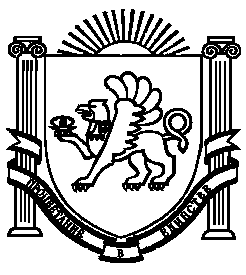 